Муниципальное бюджетное общеобразовательное учреждениеМарфинская средняя общеобразовательная школа                                                                         УТВЕРЖДАЮДиректор школы___________Суркова О.П.«___» _______________________ 2020 годПРОГРАММА ВОСПИТАНИЯ на 2020-2021 учебный год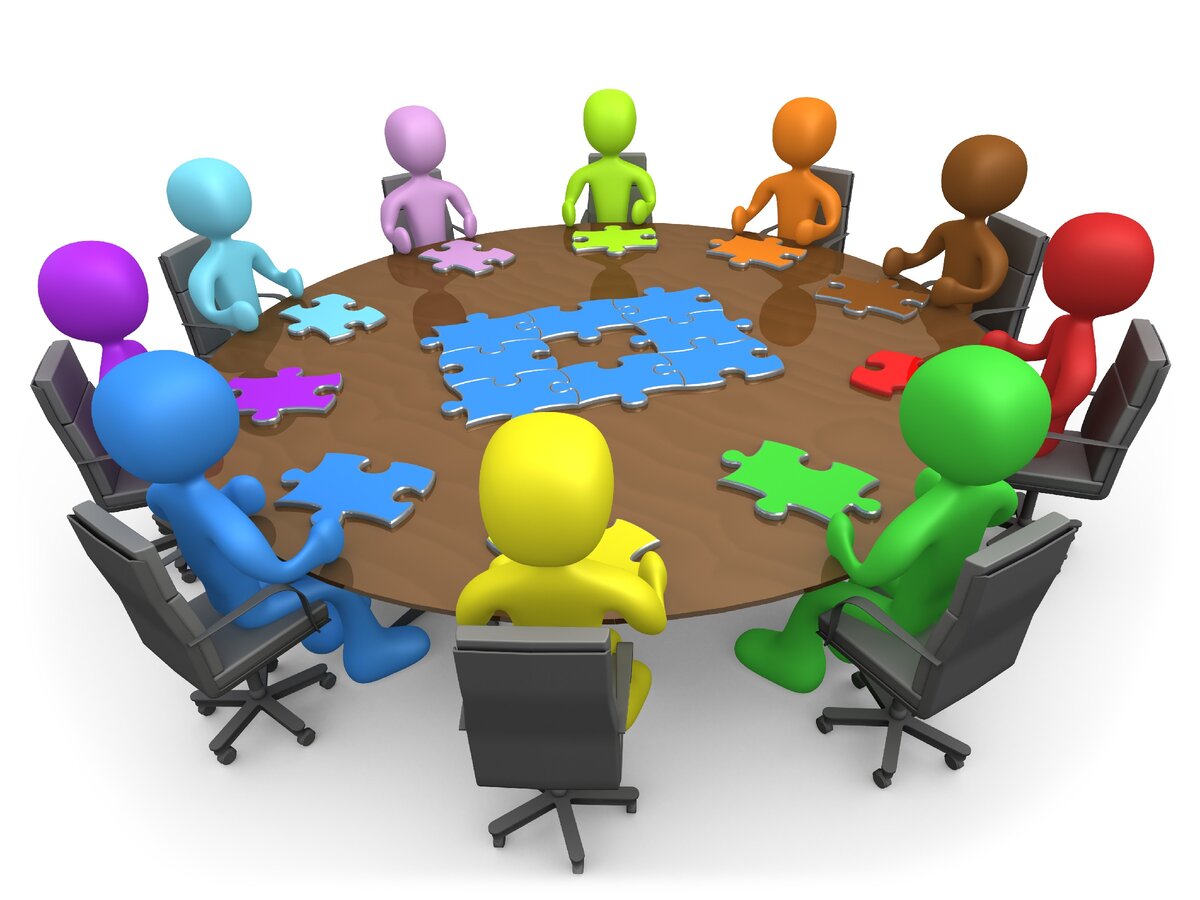 ЗАМЕСТИТЕЛЬ ДИРЕКТОРА ПО ВР                                                                                              Селезнева Татьяна Валентиновна2020ПОЯСНИТЕЛЬНАЯ ЗАПИСКА      В центре программы воспитания в соответствии с Федеральными государственными образовательными стандартами (далее ФГОС) общего образования находится личностное развитие обучающихся, формирование у них системных знаний о различных аспектах развития России и мира. Одним из результатов реализации программы станет приобщение обучающихся к российским традиционным духовным ценностям, правилам и нормам поведения в российском обществе. Программа призвана обеспечить достижение обучающимися личностных результатов, указанных во ФГОС: формирование у обучающихся основ российской идентичности; готовность обучающихся к саморазвитию; мотивацию к познанию и обучению; ценностные установки и социально-значимые качества личности; активное участие в социально-значимой деятельности.      Программа воспитания включает в себя четыре основных раздела: -  «Особенности организуемого в школе воспитательного процесса»,-  «Цель и задачи воспитания»,- «Виды, формы и содержание деятельности», - «Основные направления самоанализа воспитательной работы».1. ОСОБЕННОСТИ ОРГАНИЗУЕМОГО В ШКОЛЕ ВОСПИТАТЕЛЬНОГО ПРОЦЕССА МБОУ Марфинская сош  с.Марфинка является средней общеобразовательной школой, численность обучающихся на 1 сентября 2020 года составляет 103 человека, численность педагогического коллектива –17 человек. Обучение ведётся с 1 по 11 класс по трем уровням образования: начальное общее образование, основное общее образование, среднее общее образование.     МБОУ Марфинская сош  (далее – школа) - это  сельская школа, удаленная от культурных и научных центров, спортивных школ и школ искусств. Нет социального педагога, качество сети Интернет невысокое. Данные факторы не могут не вносить  особенности в воспитательный процесс. Но следствием этого являются и  положительные стороны. Социокультурная среда села более консервативна и традиционна, чем в городе, сохраняется внутреннее духовное богатство, бережное отношение к Родине и природе. Сельская природная среда естественна и приближена к людям. Наш  школьник воспринимает природу как естественную среду собственного обитания. Сельская школа, объединяя интеллигенцию, является не только образовательным, но и культурным центром села.Круг общения детей здесь не столь обширен, но само общение отличается детальным знанием окружающих людей. В таких условиях у детей значительно раньше формируется уважение к семейным традициям, почитание старших, уважение к людям труда, взаимопомощь. Многие педагоги школы учились в этой школе, теперь работают в ней. Знают личностные особенности, бытовые условия жизни друг друга, отношения в семьях, что  способствуют установлению доброжелательных и доверительных отношений между педагогами,  школьниками и их родителями. В небольшом коллективе интенсивнее идет процесс установления межличностных контактов, существует реальная возможность проявить себя в общем деле. У нас все на виду, что при создании ситуации совместного поиска стимулирует активность учащихся и учителей. Нет резкой обособленности между классами, учащимися разного возраста.    Таким образом,  создавая  условия для  ребенка по выбору форм, способов самореализации на основе освоения общечеловеческих ценностей,  учитываем особенности сельской школы.     В процессе воспитания сотрудничаем с Домом культуры с.Марфинка, Администрацией Анастасиевского сельского поселения, КДН Матвеево-Курганского района. Принимаем участие в конкурсах и мероприятиях нашего района. Начали принимать участие в проектах Российского движения школьников.     В школе функционируют отряды ЮИД, волонтеров, Дружина юного пожарного. Работает школьный краеведческий музей.      Процесс воспитания  основывается на следующих принципах взаимодействия педагогов и школьников: - неукоснительное соблюдение законности и прав семьи и ребенка, соблюдения конфиденциальности информации о ребенке и семье, приоритета безопасности ребенка при нахождении в школе; - ориентир на создание  психологически комфортной среды для каждого ребенка и взрослого, без которой невозможно конструктивное взаимодействие школьников и педагогов;   - реализация процесса воспитания главным образом через создание в школе детско-взрослых общностей, которые  объединяют детей и педагогов содержательными событиями,  позитивными эмоциями и доверительными отношениями друг к другу;  - организация основных совместных дел школьников и педагогов как предмета совместной заботы и взрослых, и детей;  - системность, целесообразность и нешаблонность воспитания как условия его эффективности.Основными традициями воспитания в образовательной организации являются следующие:   -  ключевые общешкольные дела, через которые осуществляется интеграция воспитательных усилий педагогов;  -  коллективная разработка, коллективное планирование, коллективное проведение и коллективный анализ  результатов каждого ключевого дела и большинства используемых для воспитания других совместных дел педагогов и школьников;  - создание таких условий, при которых по мере взросления ребенка увеличивается и его роль в совместных делах (от пассивного наблюдателя до организатора);  - ориентирование педагогов школы на формирование коллективов в рамках школьных классов, кружков, студий, секций и иных детских объединений, на установление в них доброжелательных и товарищеских взаимоотношений;  - явление ключевой фигурой воспитания в школе  классного руководителя, реализующего по отношению к детям защитную, личностно развивающую, организационную, посредническую  функции.2. ЦЕЛЬ И ЗАДАЧИ ВОСПИТАНИЯ   Современный национальный воспитательный идеал – это высоконравственный, творческий, компетентный гражданин России, принимающий судьбу Отечества как свою личную, осознающий ответственность за настоящее и будущее своей страны, укорененный в духовных и культурных традициях многонационального народа Российской Федерации.   Исходя из этого воспитательного идеала, а также основываясь на базовых для нашего общества ценностях (таких как семья, труд, отечество, природа, мир, знания, культура, здоровье, человек) формулируется общая цель воспитания в общеобразовательной организации – личностное развитие обучающихся, проявляющееся: в усвоении ими знаний основных норм, которые общество выработало на основе этих ценностей (то есть, в усвоении ими социально значимых знаний); в развитии их позитивных отношений к этим общественным ценностям (то есть в развитии их социально значимых отношений); в приобретении ими соответствующего этим ценностям опыта поведения, опыта применения сформированных знаний и отношений на практике (то есть в приобретении ими опыта осуществления социально значимых дел).  Данная цель ориентирует педагогических работников не на обеспечение соответствия личности обучающегося единому уровню воспитанности, а на обеспечение позитивной динамики развития его личности. В связи с этим важно сочетание усилий педагогического работника по развитию личности обучающегося и усилий самого обучающегося по своему саморазвитию. Их сотрудничество, партнерские отношения являются важным фактором успеха в достижении цели.   Конкретизация общей цели воспитания применительно к возрастным особенностям обучающихся позволяет выделить в ней следующие целевые приоритеты, которым необходимо уделять чуть большее внимание на разных уровнях общего образования.   1. В воспитании обучающихся младшего школьного возраста (уровень начального общего образования) таким целевым приоритетом является создание благоприятных условий для усвоения обучающимися социально значимых знаний – знаний основных норм и традиций того общества, в котором они живут.  Выделение данного приоритета связано с особенностями обучающихся младшего школьного возраста: с их потребностью самоутвердиться в своем новом социальном статусе –статусе обучающегося, то есть научиться соответствовать предъявляемым к носителям данного статуса нормам и принятым традициям поведения. Такого рода нормы и традиции задаются в школе педагогическими работниками и воспринимаются обучающимися именно как нормы и традиции поведения обучающегося. Знание их станет базой для развития социально значимых отношений обучающихся и накопления ими опыта осуществления социально значимых дел и в дальнейшем, в подростковом и юношеском возрасте. К наиболее важным из них относятся следующие:быть любящим, послушным и отзывчивым сыном (дочерью), братом (сестрой), внуком (внучкой); уважать старших и заботиться о младших членах семьи; выполнять посильную для обучающегося домашнюю работу, помогая старшим; быть трудолюбивым, следуя принципу «делу — время, потехе час» как в учебных занятиях, так и в домашних делах, доводить начатое дело до конца; знать и любить свою Родину – свой родной дом, двор, улицу, город, село, свою страну; беречь и охранять природу (ухаживать за комнатными растениями в классе или дома, заботиться о своих домашних питомцах и, по возможности, о бездомных животных в своем дворе; подкармливать птиц в морозные зимы; не засорять бытовым мусором улицы, леса, водоемы); проявлять миролюбие не затевать конфликтов и стремиться решать спорные вопросы, не прибегая к силе; стремиться узнавать что-то новое, проявлять любознательность, ценить знания; быть вежливым и опрятным, скромным и приветливым; соблюдать правила личной гигиены, режим дня, вести здоровый образ жизни; уметь сопереживать, проявлять сострадание к попавшим в беду; стремиться устанавливать хорошие отношения с другими людьми; уметь прощать обиды, защищать слабых, по мере возможности помогать нуждающимся в этом людям; уважительно относиться к людям иной национальной или религиозной принадлежности, иного имущественного положения, людям с ограниченными возможностями здоровья; быть уверенным в себе, открытым и общительным, не стесняться быть в чем-то непохожим на других ребят; уметь ставить перед собой цели и проявлять инициативу, отстаивать свое мнение и действовать самостоятельно, без помощи старших.   Знание обучающимся младших классов данных социальных норм и традиций, понимание важности следования им имеет особое значение для обучающегося этого возраста, поскольку облегчает его вхождение в широкий социальный мир, в открывающуюся ему систему общественных отношений.   2.  В воспитании обучающихся подросткового возраста (уровень основного общего образования) таким приоритетом является создание благоприятных условий для развития социально значимых отношений обучающихся, и, прежде всего, ценностных отношений:к семье как главной опоре в жизни человека и источнику его счастья; к труду как основному способу достижения жизненного благополучия человека, залогу его успешного профессионального самоопределения и ощущения уверенности в завтрашнем дне; к своему отечеству, своей малой и большой Родине как месту, в котором человек вырос и познал первые радости и неудачи, которая завещана ему предками и которую нужно оберегать; к природе как источнику жизни на Земле, основе самого ее существования, нуждающейся в защите и постоянном внимании со стороны человека; к миру как главному принципу человеческого общежития, условию крепкой дружбы, налаживания отношений с коллегами по работе в будущем и создания благоприятного микроклимата в своей собственной семье; к знаниям как интеллектуальному ресурсу, обеспечивающему будущее человека, как результату кропотливого, но увлекательного учебного труда; к культуре как духовному богатству общества и важному условию ощущения человеком полноты проживаемой жизни, которое дают ему чтение, музыка, искусство, театр, творческое самовыражение; к здоровью как залогу долгой и активной жизни человека, его хорошего настроения и оптимистичного взгляда на мир; к окружающим людям как безусловной и абсолютной ценности, как равноправным социальным партнерам, с которыми необходимо выстраивать доброжелательные и взаимоподдерживающие отношения, дающие человеку радость общения и позволяющие избегать чувства одиночества; к самим себе как хозяевам своей судьбы, самоопределяющимся и самореализующимся личностям, отвечающим за свое собственное будущее.   Данный ценностный аспект человеческой жизни чрезвычайно важен для личностного развития обучающегося, так как именно ценности во многом определяют его жизненные цели, его поступки, его повседневную жизнь. Выделение данного приоритета в воспитании обучающихся, обучающихся на ступени основного общего образования, связано с особенностями обучающихся подросткового возраста: с их стремлением утвердить себя как личность в системе отношений, свойственных взрослому миру. В этом возрасте особую значимость для обучающихся приобретает становление их собственной жизненной позиции, собственных ценностных ориентаций. Подростковый возраст – наиболее удачный возраст для развития социально значимых отношений обучающихся. 3. В воспитании обучающихся юношеского возраста (уровень среднего общего образования) таким приоритетом является создание благоприятных условий для приобретения обучающимися опыта осуществления социально значимых дел.  Выделение данного приоритета связано с особенностями обучающихся юношеского возраста: с их потребностью в жизненном самоопределении, в выборе дальнейшего жизненного пути, который открывается перед ними на пороге самостоятельной взрослой жизни. Сделать правильный выбор старшеклассникам поможет имеющийся у них реальный практический опыт, который они могут приобрести, в том числе и в школе. Важно, чтобы опыт оказался социально значимым, так как именно он поможет гармоничному вхождению обучающихся во взрослую жизнь окружающего их общества. Это: опыт дел, направленных на заботу о своей семье, родных и близких; трудовой опыт, опыт участия в производственной практике; опыт дел, направленных на пользу своему родному городу или селу, стране в целом, опыт деятельного выражения собственной гражданской позиции; опыт природоохранных дел; опыт разрешения возникающих конфликтных ситуаций в школе, дома или на улице; опыт самостоятельного приобретения новых знаний, проведения научных исследований, опыт проектной деятельности; опыт изучения, защиты и восстановления культурного наследия человечества, опыт создания собственных произведений культуры, опыт творческого самовыражения; опыт ведения здорового образа жизни и заботы о здоровье других людей; опыт оказания помощи окружающим, заботы о малышах или пожилых людях, волонтерский опыт; опыт самопознания и самоанализа, опыт социально приемлемого самовыражения и самореализации.  Выделение в общей цели воспитания целевых приоритетов, связанных с возрастными особенностями воспитанников, не означает игнорирования других составляющих общей цели воспитания. Приоритет – это то, чему педагогическим работникам, работающим с обучающимися конкретной возрастной категории, предстоит уделять большее, но не единственное внимание. Добросовестная работа педагогических работников, направленная на достижение поставленной цели, позволит обучающемуся получить необходимые социальные навыки, которые помогут ему лучше ориентироваться в сложном мире человеческих взаимоотношений, эффективнее налаживать коммуникацию с окружающими, увереннее себя чувствовать во взаимодействии с ними, продуктивнее сотрудничать с людьми разных возрастов и разного социального положения, смелее искать и находить выходы из трудных жизненных ситуаций, осмысленнее выбирать свой жизненный путь в сложных поисках счастья для себя и окружающих его людей.   Достижению поставленной цели воспитания обучающихся будет способствовать решение следующих основных задач:реализовывать воспитательные возможности общешкольных ключевых дел, поддерживать традиции их коллективного планирования, организации, проведения и анализа в школьном сообществе; реализовывать потенциал классного руководства в воспитании обучающихся, поддерживать активное участие классных сообществ в жизни школы; вовлекать обучающихся в кружки, секции, клубы, студии и иные объединения, работающие по школьным программам внеурочной деятельности, реализовывать их воспитательные возможности; использовать в воспитании обучающихся возможности школьного урока, поддерживать использование на уроках интерактивных форм занятий с обучающимися; инициировать и поддерживать ученическое самоуправление – как на уровне школы, так и на уровне классных сообществ; поддерживать деятельность функционирующих на базе школы детских общественных объединений и организаций; организовывать для обучающихся экскурсии, экспедиции, походы и реализовывать их воспитательный потенциал; организовывать профориентационную работу с обучающимися; организовать работу школьных медиа, реализовывать их воспитательный потенциал; развивать предметно-эстетическую среду школы и реализовывать ее воспитательные возможности; организовать работу с семьями обучающихся, их родителями или законными представителями, направленную на совместное решение проблем личностного развития обучающихся.    Планомерная реализация поставленных задач позволит организовать в школе интересную и событийно насыщенную жизнь обучающихся и педагогических работников, что станет эффективным способом профилактики антисоциального поведения обучающихся. 3. ВИДЫ, ФОРМЫ И СОДЕРЖАНИЕ ДЕЯТЕЛЬНОСТИПрактическая реализация цели и задач воспитания осуществляется в рамках следующих направлений воспитательной работы школы. Каждое из них представлено в соответствующем модуле.3.1. Модуль «Ключевые общешкольные дела»Ключевые дела – это главные традиционные общешкольные дела, в которых принимает участие большая часть школьников и которые обязательно планируются, готовятся, проводятся и анализируются совместно педагогами и детьми. Это комплекс коллективных творческих дел, интересных и значимых для школьников, объединяющих их вместе с педагогами в единый коллектив. Для этого в Школе используются следующие формы работыНа внешкольном уровне: социальные проекты – ежегодные совместно разрабатываемые и реализуемые школьниками и педагогами комплексы дел (благотворительной, экологической, патриотической, трудовой направленности), ориентированные на преобразование окружающего школу социума:-патриотическая акция «Бессмертный полк»;-экологическая акция «Бумажный бум» (в сборе макулатуры активно участвуют не только родители детей, но и дедушки, бабушки; макулатура сдается  в приемные пункты);-акция «Письмо солдату» (накануне Дня защитника Отечества школьники готовят творчески оформленные письма и отправляют их по почте выпускникам школы, проходящим на данный момент срочную службу в Армии) и др.открытые дискуссионные площадки –  комплекс открытых дискуссионных площадок. - общешкольные родительские и ученические собрания, которые проводятся регулярно, в их рамках  обсуждаются насущные проблемы;        - Единый День профилактики правонарушений в школе;проводимые для жителей поселка и организуемые совместно с семьями учащихся спортивные состязания, праздники, представления, которые открывают возможности для творческой самореализации школьников и включают их в деятельную заботу об окружающих:- спортивно-оздоровительная деятельность: соревнования по волейболу, баскетболу, пионерболу; состязания «Веселые старты» и т.п. с участием родителей в командах;- досугово-развлекательная деятельность: праздники, концерты, конкурсные программы  ко Дню матери, 8 Марта, выпускные вечера и т.п. с участием родителей, бабушек и дедушек;-концерты в сельском Доме культуры с вокальными, танцевальными выступлениями на Масленицу, 8 Марта, 9 Мая и др.На школьном уровне:общешкольные праздники – ежегодно проводимые творческие (театрализованные, музыкальные, литературные и т.п.) дела, связанные со значимыми для детей и педагогов знаменательными датами и в которых участвуют все классы школы:-День Учителя (поздравление учителей, концертная программа, подготовленная обучающимися, проводимая при полном составе учеников и учителей Школы);- День самоуправления в День Учителя (старшеклассники организуют учебный процесс, проводят уроки, общешкольную линейку, следят за порядком в школе и т.п.);-праздники, концерты, конкурсные программы  в Новогодние праздники, Осенние праздники, День матери, 8 Марта, День защитника Отечества, День Победы, выпускные вечера, «Первый звонок», «Последний звонок»  и др.;-Предметные недели (литературы, русского и английского языков; математики, физики, биологии и химии; истории, обществознания и географии; начальных классов);торжественные ритуалы посвящения, связанные с переходом учащихся на следующую ступень образования, символизирующие приобретение ими новых социальных статусов в школе и развивающие школьную идентичность детей:- «Посвящение в первоклассники»;- «Первый звонок»;- «Последний звонок».церемонии награждения (по итогам года) школьников и педагогов за активное участие в жизни школы, защиту чести школы в конкурсах, соревнованиях, олимпиадах, значительный вклад в развитие школы:- общешкольные линейки с вручением грамот и благодарностей;-награждение на торжественной линейке «Последний звонок» по итогам учебного года Похвальными листами и грамотами обучающихся, а также классов, победивших в конкурсе  «Лучший класс школы».На уровне классов: выбор и делегирование представителей классов в общешкольные советы дел, ответственных за подготовку общешкольных ключевых дел;  участие школьных классов в реализации общешкольных ключевых дел; проведение в рамках класса итогового анализа детьми общешкольных ключевых дел, участие представителей классов в итоговом анализе проведенных дел на уровне общешкольных советов дела.На индивидуальном уровне: вовлечение по возможности каждого ребенка в ключевые дела школы в одной из возможных для них ролей: сценаристов, постановщиков, исполнителей, ведущих, декораторов, музыкальных редакторов, корреспондентов, ответственных за костюмы и оборудование, ответственных за приглашение и встречу гостей и т.п.);индивидуальная помощь ребенку (при необходимости) в освоении навыков подготовки, проведения и анализа ключевых дел;наблюдение за поведением ребенка в ситуациях подготовки, проведения и анализа ключевых дел, за его отношениями со сверстниками, старшими и младшими школьниками, с педагогами и другими взрослыми;при необходимости коррекция поведения ребенка через частные беседы с ним, через включение его в совместную работу с другими детьми, которые могли бы стать хорошим примером для ребенка, через предложение взять в следующем ключевом деле на себя роль ответственного за тот или иной фрагмент общей работы. 3.2. Модуль «Классное руководство»Осуществляя работу с классом, педагог (классный руководитель) организует работу с коллективом класса; индивидуальную работу с учащимися вверенного ему класса; работу с учителями, преподающими в данном классе; работу с родителями учащихся или их законными представителями.Работа с классным коллективом:инициирование и поддержка участия класса в общешкольных ключевых делах, оказание необходимой помощи детям в их подготовке, проведении и анализе;организация интересных и полезных для личностного развития ребенка совместных дел с учащимися вверенного ему класса (познавательной, трудовой, спортивно-оздоровительной, духовно-нравственной, творческой, профориентационной направленности), позволяющие с одной стороны, – вовлечь в них детей с самыми разными потребностями и тем самым дать им возможность самореализоваться в них, а с другой, – установить и упрочить доверительные отношения с учащимися класса, стать для них значимым взрослым, задающим образцы поведения в обществе. проведение классных часов как часов плодотворного и доверительного общения педагога и школьников, основанных на принципах уважительного отношения к личности ребенка, поддержки активной позиции каждого ребенка в беседе, предоставления школьникам возможности обсуждения и принятия решений по обсуждаемой проблеме, создания благоприятной среды для общения. сплочение коллектива класса: - игры и тренинги на сплочение и командообразование; - однодневные  походы и экскурсии, организуемые классными руководителями и родителями;- празднования в классе дней рождения детей, включающие в себя подготовленные ученическими микрогруппами поздравления, сюрпризы, творческие подарки и розыгрыши; - внутриклассные «огоньки» и вечера, дающие каждому школьнику возможность рефлексии собственного участия в жизни класса;- выработка совместно со школьниками законов класса, помогающих детям освоить нормы и правила общения, которым они должны следовать в школе. Индивидуальная работа с учащимися:изучение особенностей личностного развития учащихся класса через наблюдение за поведением школьников в их повседневной жизни, в специально создаваемых педагогических ситуациях, в играх, погружающих ребенка в мир человеческих отношений, в организуемых педагогом беседах по тем или иным нравственным проблемам; результаты наблюдения сверяются с результатами бесед классного руководителя с родителями школьников, с преподающими в его классе учителями. поддержка ребенка в решении важных для него жизненных проблем (налаживание взаимоотношений с одноклассниками или учителями, выбор профессии, вуза и дальнейшего трудоустройства, успеваемость и т.п.), когда каждая проблема трансформируется классным руководителем в задачу для школьника, которую они совместно стараются решить. индивидуальная работа со школьниками класса, направленная на заполнение ими личных портфолио, в которых дети не просто фиксируют свои учебные, творческие, спортивные, личностные достижения, но и в ходе индивидуальных неформальных бесед с классным руководителем в начале каждого года планируют их, а в конце года – вместе анализируют свои успехи и неудачи. коррекция поведения ребенка через частные беседы с ним, его родителями или законными представителями, с другими учащимися класса; через предложение взять на себя ответственность за то или иное поручение в классе.Работа с учителями, преподающими в классе:регулярные консультации классного руководителя с учителями-предметниками, направленные на формирование единства мнений и требований педагогов по ключевым вопросам воспитания, на предупреждение и разрешение конфликтов между учителями и учащимися;проведение мини-педсоветов, направленных на решение конкретных проблем класса и интеграцию воспитательных влияний на школьников;привлечение учителей к участию во внутриклассных делах, дающих педагогам возможность лучше узнавать и понимать своих учеников, увидев их в иной, отличной от учебной, обстановке;привлечение учителей к участию в родительских собраниях класса для объединения усилий в деле обучения и воспитания детей.Работа с родителями учащихся или их законными представителями:регулярное информирование родителей о школьных успехах и проблемах их детей, о жизни класса в целом;помощь родителям школьников или их законным представителям в регулировании отношений между ними, администрацией школы и учителями-предметниками; организация родительских собраний, происходящих в режиме обсуждения наиболее острых проблем обучения и воспитания школьников;создание и организация работы родительских комитетов классов, участвующих в управлении образовательной организацией и решении вопросов воспитания и обучения их детей;привлечение членов семей школьников к организации и проведению дел класса;организация на базе класса семейных праздников, конкурсов, соревнований, направленных на сплочение семьи и школы.Модуль 3.3. «Дополнительные образовательные услуги»Воспитание на занятиях дополнительного образования осуществляется преимущественно через: - вовлечение школьников в интересную и полезную для них деятельность, которая предоставит им возможность самореализоваться в ней, приобрести социально значимые знания, развить в себе важные для своего личностного развития социально значимые отношения, получить опыт участия в социально значимых делах;- формирование в кружках, секциях, клубах, студиях и т.п. детско-взрослых общностей, которые могли бы объединять детей и педагогов общими позитивными эмоциями и доверительными отношениями друг к другу;- создание в детских объединениях традиций, задающих их членам определенные социально значимые формы поведения;- поддержку в детских объединениях школьников с ярко выраженной лидерской позицией и установкой на сохранение и поддержание накопленных социально значимых традиций; - поощрение педагогами детских инициатив и детского самоуправления. Реализация воспитательного потенциала кружков дополнительного образования происходит в рамках следующих выбранных школьниками ее видов:Общеинтеллектуальное направление. Кружки дополнительного образования «Математика для увлеченных», «Квант», «Любители русского языка», «Живое слово», «Язык мой – друг мой», «Мой компьютер», «Пифагорицы», направленные  на передачу школьникам социально значимых знаний, развивающие их любознательность, самостоятельность, формирующие их гуманистическое мировоззрение и научную картину мира. Спортивно-оздоровительное направление.Кружки дополнительного образования «Весёлые старты», «Спортивные игры», «Настольный теннис», клуб «Будущий воин», направленные на физическое развитие школьников, развитие их ценностного отношения к своему здоровью, побуждение к здоровому образу жизни, воспитание силы воли, ответственности, формирование установок на защиту слабых. Туристско-краеведческая деятельность представлена объединением дополнительного образования «Мой край родной», направленная на воспитание у школьников любви к своему краю, его истории, культуре, природе.Трудовая деятельность представлена объединением дополнительного образования «Школа мастеров», направлена на развитие творческих способностей школьников, воспитания у них трудолюбия и уважительного отношения к труду.3.4. Модуль «Школьный урок»Реализация школьными педагогами воспитательного потенциала урока предполагает следующее:установление доверительных отношений между учителем и его учениками, способствующих позитивному восприятию учащимися требований и просьб учителя, привлечению их внимания к обсуждаемой на уроке информации, активизации их познавательной деятельности;побуждение школьников соблюдать на уроке общепринятые нормы поведения, правила общения со старшими (учителями) и сверстниками (школьниками), принципы учебной дисциплины и самоорганизации; привлечение внимания школьников к ценностному аспекту изучаемых на уроках явлений, организация их работы с получаемой на уроке социально значимой информацией – инициирование ее обсуждения, высказывания учащимися своего мнения по ее поводу, выработки своего к ней отношения; использование воспитательных возможностей содержания учебного предмета через демонстрацию детям примеров ответственного, гражданского поведения, проявления человеколюбия и добросердечности, через подбор соответствующих текстов для чтения, задач для решения, проблемных ситуаций для обсуждения в классе;применение на уроке интерактивных форм работы учащихся: интеллектуальных игр, стимулирующих познавательную мотивацию школьников; дискуссий, которые дают учащимся возможность приобрести опыт ведения конструктивного диалога; групповой работы или работы в парах, которые учат школьников командной работе и взаимодействию с другими детьми;  включение в урок игровых процедур, которые помогают поддержать мотивацию детей к получению знаний, налаживанию позитивных межличностных отношений в классе, помогают установлению доброжелательной атмосферы во время урока;   организация шефства мотивированных и эрудированных учащихся над их неуспевающими одноклассниками, дающего школьникам социально значимый опыт сотрудничества и взаимной помощи;инициирование и поддержка исследовательской деятельности школьников в рамках реализации ими индивидуальных и групповых исследовательских проектов, что даст школьникам возможность приобрести навык самостоятельного решения теоретической проблемы, навык генерирования и оформления собственных идей, навык уважительного отношения к чужим идеям, оформленным в работах других исследователей, навык публичного выступления перед аудиторией, аргументирования и отстаивания своей точки зрения.3.5. Модуль «Самоуправление»Поддержка детского самоуправления в школе помогает педагогам воспитывать в детях инициативность, самостоятельность, ответственность, трудолюбие, чувство собственного достоинства, а школьникам – предоставляет широкие возможности для самовыражения и самореализации. Поскольку учащимся не всегда удается самостоятельно организовать свою деятельность, детское самоуправление иногда и на время может трансформироваться (посредством введения функции педагога-куратора) в детско-взрослое самоуправление. Детское самоуправление в школе осуществляется следующим образом На уровне школы:через деятельность выборного Совета обучающихся школы (далее СОШ), создаваемого для учета мнения школьников по вопросам управления образовательной организацией и принятия административных решений, затрагивающих их права и законные интересы;Через деятельность выборной должности президента детской организации;через деятельность творческих советов дела, отвечающих за проведение тех или иных конкретных мероприятий, праздников, вечеров, акций и т.п.;На уровне классов:через деятельность выборных по инициативе и предложениям учащихся класса лидеров (старост), представляющих интересы класса в общешкольных делах и призванных координировать его работу с работой СОШ и классных руководителей;через деятельность выборных органов самоуправления, отвечающих за различные направления работы класса;На индивидуальном уровне: через вовлечение школьников в планирование, организацию, проведение и анализ общешкольных и внутриклассных дел;через реализацию функций школьниками, отвечающими за различные направления работы в классе 3.6. Модуль «Детские общественные объединения»          Действующее на базе школы детское общественное  объединение детской организации «Изумрудная страна» состоит из учащихся 1-11 классов и является общественной организацией учащихся в школе, основанной на добровольном участии, согласии и сотрудничестве, созданное по инициативе детей и взрослых, объединившихся на основе общности интересов для реализации общих целей.Модуль 3.7. «Экскурсии, походы»Экскурсии, походы помогают школьнику расширить свой кругозор, получить новые знания об окружающей его социальной, культурной, природной среде, научиться уважительно и бережно относиться к ней, приобрести важный опыт социально одобряемого поведения в различных внешкольных ситуациях.  На экскурсиях,  в походах создаются благоприятные условия для воспитания у подростков самостоятельности и ответственности, формирования у них навыков самообслуживающего труда, преодоления их инфантильных и эгоистических наклонностей, обучения рациональному использованию своего времени, сил, имущества. Эти воспитательные возможности реализуются в рамках следующих видов и форм деятельности:ежегодные походы на природу, организуемые в классах их классными руководителями и родителями школьников, после окончания учебного года;регулярные сезонные экскурсии на природу, организуемые в начальных классах их классными руководителями («Природа зимой», «Осенний парк», «Приметы весны» и т.п.);выездные экскурсии в музей,  на предприятие; на представления в кинотеатр, драмтеатр, цирк.3.8. Модуль «Профориентация»Совместная деятельность педагогов и школьников по направлению «профориентация» включает в себя профессиональное просвещение школьников; диагностику и консультирование по проблемам профориентации, организацию профессиональных проб школьников. Задача совместной деятельности педагога и ребенка – подготовить школьника к осознанному выбору своей будущей профессиональной деятельности. Создавая профориентационно значимые проблемные ситуации, формирующие готовность школьника к выбору, педагог актуализирует его профессиональное самоопределение, позитивный взгляд на труд в постиндустриальном мире, охватывающий не только профессиональную, но и внепрофессиональную составляющие такой деятельности: циклы профориентационных часов общения, направленных на  подготовку школьника к осознанному планированию и реализации своего профессионального будущего;профориентационные игры:  деловые игры, квесты, расширяющие знания школьников о типах профессий, о способах выбора профессий, о достоинствах и недостатках той или иной интересной школьникам профессиональной деятельности;экскурсии на предприятия, дающие школьникам начальные представления о существующих профессиях и условиях работы людей, представляющих эти профессии;посещение дней открытых дверей в средних специальных учебных заведениях и вузах;совместное с педагогами изучение интернет ресурсов, посвященных выбору профессий, прохождение профориентационного онлайн-тестирования;участие в работе всероссийских профориентационных проектов, созданных в сети интернет;освоение школьниками основ профессии в рамках  курсов внеурочной деятельности.  3.9. Модуль «Школьные медиа»Цель школьных медиа  – развитие коммуникативной культуры школьников, формирование навыков общения и сотрудничества, поддержка творческой самореализации учащихся. Воспитательный потенциал школьных медиа реализуется в рамках следующих видов и форм деятельности:разновозрастный редакционный совет подростков, старшеклассников и консультирующих их взрослых, целью которого является освещение (через школьную газету) наиболее интересных моментов жизни школы, популяризация общешкольных ключевых дел, мероприятий, кружков, секций, деятельности органов ученического самоуправления; размещение созданных детьми рассказов, стихов, сказок, репортажей;участие школьников в конкурсах школьных медиа.3.10. Модуль «Организация предметно-эстетической среды»Окружающая ребенка предметно-эстетическая среда школы, при условии ее грамотной организации, обогащает внутренний мир ученика, способствует формированию у него чувства вкуса и стиля, создает атмосферу психологического комфорта, поднимает настроение, предупреждает стрессовые ситуации, способствует позитивному восприятию ребенком школы. Воспитывающее влияние на ребенка осуществляется через такие формы работы с предметно-эстетической средой школы как: оформление интерьера школьных помещений (вестибюля, коридоров, рекреаций, актового зала, окна и т.п.) и их периодическая переориентация, которая может служить хорошим средством разрушения негативных установок школьников на учебные и внеучебные занятия;размещение на стенах школы регулярно сменяемых экспозиций: творческих работ школьников, позволяющих им реализовать свой творческий потенциал, а также знакомящих их с работами друг друга; фотоотчетов об интересных событиях, происходящих в школе;озеленение пришкольной территории, разбивка клумб, аллей, позволяющих разделить свободное пространство школы на зоны активного и тихого отдыха; благоустройство классных кабинетов, осуществляемое классными руководителями вместе со школьниками своих классов, позволяющее учащимся проявить свои фантазию и творческие способности, создающее повод для длительного общения классного руководителя со своими детьми;событийное оформление пространства при проведении конкретных школьных событий (праздников, церемоний, торжественных линеек, творческих вечеров, выставок, собраний и т.п.); акцентирование внимания школьников посредством элементов предметно-эстетической среды (стенды, плакаты) на важных для воспитания ценностях школы, ее традициях, правилах.3.11. Модуль «Волонтерство»       Волонтерство – это участие школьников в общественно-полезных делах, деятельности на благо конкретных людей и социального окружения в целом. Волонтерство может быть событийным и повседневным (осуществляется на основе школьного Положения о волонтерской деятельности). В Положениях определены основные направления и формы волонтерской деятельности. Группа имеет свою организационную культуру. Волонтерство позволяет школьникам проявить такие качества как внимание, забота, уважение. Волонтерство позволяет развивать коммуникативную культуру, умение общаться, слушать и слышать, эмоциональный интеллект, эмпатию, умение сопереживать. В ходе волонтерской деятельности школьники приобретают опыт социальнозначимых дел. Развивается как событийное (участие в разовых акциях на уровне района, области, страны, конкурсах), так и повседневное волонтерство, предполагающее постоянную деятельность школьников, направленную на благо конкретных людей и социального окружения в целом.     Основные виды и формы деятельности волонтерской группы: Поддержка различных социальных категорий населения.  Поздравления жителей села - ветеранов ВОВ, педагогов-ветеранов школы с различными праздниками, посильная помощь школьниками пожилым людям, проживающим на территории поселения.  Участие школьников (с согласия родителей или законных представителей) в сборе помощи для больных и нуждающихся, оказавшихся в трудной жизненной ситуации.  Проведение мероприятий с младшими школьниками (проведение для них праздников, утренников, тематических вечеров).Благоустройство территории.  Благоустройство школьной территории, благоустройство клумб,  работы по благоустройству села, памятных мест  в селе. Культурно- просветительская деятельность  Выпуск информационных буклетов к различным праздникам и Дням воинской славы России, памятным датам знаменательным событиям в истории области, района, села, проведение информационных акций среди жителей.  Участие и проведение культурных и развлекательных мероприятий.Природоохранная деятельность.  Акции «Посади дерево» , «Марфинская школа – территория чистоты» . Деятельность по сохранению исторической памяти на территории поселения в рамках деятельности школьного музея  Деятельность по увековечиванию памяти о погибших земляках;  участие в патриотических акциях и проектах.3.12. Модуль «Работа с родителями»Работа с родителями или законными представителями школьников осуществляется для более эффективного достижения цели воспитания, которое обеспечивается согласованием позиций семьи и школы в данном вопросе. Работа с родителями или законными представителями школьников осуществляется в рамках следующих видов и форм деятельности: На групповом уровне: Общешкольный  родительский комитет, участвующий в управлении школой и решении вопросов воспитания и социализации их детей;общешкольные родительские собрания, происходящие в режиме обсуждения наиболее острых проблем обучения и воспитания школьников;     педагогическое просвещение родителей по вопросам воспитания детей, в ходе которого  родители  получают  рекомендации классных руководителей и обмениваются собственным творческим опытом и находками в деле воспитания детей;  взаимодействие с родителями посредством школьного сайта: размещается  информация, предусматривающая ознакомление родителей, школьные новости  На индивидуальном уровне:обращение к специалистам по запросу родителей для решения острых конфликтных ситуаций;участие родителей в педагогических консилиумах, собираемых в случае возникновения острых проблем, связанных с обучением и воспитанием конкретного ребенка;помощь со стороны родителей в подготовке и проведении общешкольных и внутриклассных мероприятий воспитательной направленности;индивидуальное консультирование c целью координации воспитательных усилий педагогов и родителей.4. ОСНОВНЫЕ НАПРАВЛЕНИЯ САМОАНАЛИЗА ВОСПИТАТЕЛЬНОЙ РАБОТЫСамоанализ организуемой в школе воспитательной работы осуществляется по выбранным самой школой направлениям и проводится с целью выявления основных проблем школьного воспитания и последующего их решения. Самоанализ осуществляется ежегодно силами самой школы. Основными принципами, на основе которых осуществляется самоанализ воспитательной работы в школе, являются:- принцип гуманистической направленности осуществляемого анализа, ориентирующий экспертов на уважительное отношение как к воспитанникам, так и к педагогам, реализующим воспитательный процесс; - принцип приоритета анализа сущностных сторон воспитания, ориентирующий экспертов на изучение не количественных его показателей, а качественных – таких как содержание и разнообразие деятельности, характер общения и отношений между школьниками и педагогами;  - принцип развивающего характера осуществляемого анализа, ориентирующий экспертов на использование его результатов для совершенствования воспитательной деятельности педагогов: грамотной постановки ими цели и задач воспитания, умелого планирования своей воспитательной работы, адекватного подбора видов, форм и содержания их совместной с детьми деятельности;- принцип разделенной ответственности за результаты личностного развития школьников, ориентирующий экспертов на понимание того, что личностное развитие школьников – это результат как социального воспитания (в котором школа участвует наряду с другими социальными институтами), так и стихийной социализации и саморазвития детей.Основными направлениями анализа организуемого в школе воспитательного процесса:1. Результаты воспитания, социализации и саморазвития школьников. Критерием, на основе которого осуществляется данный анализ, является динамика личностного развития школьников каждого класса. Осуществляется анализ классными руководителями совместно с заместителем директора по воспитательной работе с последующим обсуждением его результатов на заседании методического объединения классных руководителей или педагогическом совете школы.Способом получения информации о результатах воспитания, социализации и саморазвития школьников является педагогическое наблюдение, диагностика «Уровень воспитанности». Внимание педагогов сосредотачивается на следующих вопросах: какие прежде существовавшие проблемы личностного развития школьников удалось решить за минувший учебный год; какие проблемы решить не удалось и почему; какие новые проблемы появились, над чем далее предстоит работать педагогическому коллективу.2. Состояние организуемой в школе совместной деятельности детей и взрослых.Критерием, на основе которого осуществляется данный анализ, является наличие в школе интересной, событийно насыщенной и личностно развивающей совместной деятельности детей и взрослых. Осуществляется анализ заместителем директора по воспитательной работе, классными руководителями, Советом старшеклассников и родителями, хорошо знакомыми с деятельностью школы. Способами получения информации о состоянии организуемой в школе совместной деятельности детей и взрослых могут быть беседы со школьниками и их родителями, педагогами, лидерами ученического самоуправления, при необходимости – их анкетирование. Полученные результаты обсуждаются на заседании методического объединения классных руководителей или педагогическом совете школы.Внимание при этом сосредотачивается на вопросах, связанных с:- качеством проводимых общешкольных ключевых дел;- качеством совместной деятельности классных руководителей и их классов;- качеством организуемой в школе внеурочной деятельности;- качеством реализации личностно развивающего потенциала школьных уроков;- качеством существующего в школе ученического самоуправления;- качеством функционирующих на базе школы детских общественных объединений;- качеством проводимых в школе экскурсий, походов; - качеством профориентационной работы школы;- качеством работы школьных медиа;- качеством организации предметно-эстетической среды школы;- качеством взаимодействия школы и семей школьников.Итогом самоанализа организуемой в школе воспитательной работы является перечень выявленных проблем, над которыми предстоит работать педагогическому коллективу, и проект направленных на это управленческих решений.Список используемой литературыАлиева Л.В., Беляев Г.Ю., Круглов В.В. Специфика методики воспитания в деятельности детского общественного объединения // Сборник научных трудов международной научно-практической конференции «Образовательное пространство в информационную эпоху» (International conference “Education Environment for the Information Age”) (EEIA – 2018) / Подред. С.В. Ивановой. М.: ФГБНУ «Институт стратегии развития образования РАО», 2018. 933 с. С.765-773.Круглов В.В. Взаимоотношения субъектов образовательного процесса как условие эффективности непрерывного образования/Круглов В.В. // Непрерывное образование: эффективные практики и перспективы развития Материалы I Международной научно-практической конференции. М.: МГПУ, 2018, С. 66-71. (РИНЦ)Круглов В.В. На полпути к вершине. Методические материалы для руководителей детских общественных объединений. Издание второе – М.: Московский городской педагогический университет, ООО «А – Приор», 2018.Лизинский В.М. Организация самоуправления в школе/ В.М. Лизинский // Завуч. Управление современной школой, 2018, № 7, С. 56-61.Родичев Н. Ф. Формирование профессионального самоопределения обучающихся в условиях непрерывного образования /С. Н. Чистякова, Н. Ф. Родичев // Профессиональное и высшее образование: вызовы и перспективы развития. Под редакцией С.Н. Чистяковой, Е.Н. Геворкян, Н.Д. ПодуСтепанов П.В. Воспитательная деятельность как система /П.В. Степанов // Отечественная и зарубежная педагогика, 2018, № 4, Т.1. – С. 67-76. (ВАК).Шустова И.Ю. Роль детско-взрослой общности в воспитании российской идентичности школьников / И.Ю. Шустова // Школьная идентичность ребенка: ответственность школы за формирование достоинства, гражданственности, патриотизма: сборник материалов по итогам Всероссийской научно-практической конференции (23 ноября 2017 г.) / сост.: Т.В. Дьячкова, Л.В. Заика Тула: ГОУ ДПО ТО «ИПК и ППРО ТО», 2018, С. 228-2362020 годГод памяти и славы (8 июля 2019 г. Президент России В.В. Путин подписал  указ  о проведении в 2020 году "в целях сохранения исторической памяти и в ознаменование 75-летия Победы в Великой Отечественной войне 1941-1945 годов" Года памяти и славы)ООН провозгласила 2020 год по инициативе Финляндии Международным годом  здоровья  растений.Год народного творчества.2021 годМеждународный год мира и доверия. (Резолюция, принятая Генеральной Ассамблеей ООН  12 сентября 2019 года по инициативе Туркменистана.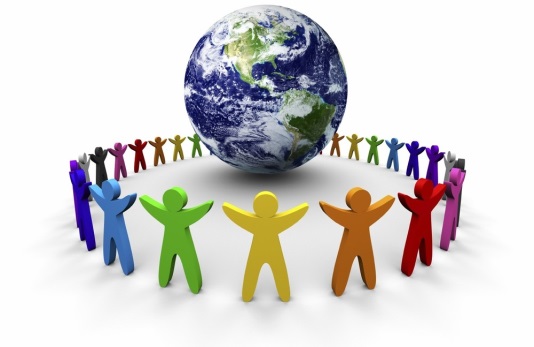 Книги-юбиляры 2021 годаЮбилеиПлан воспитательной работы школы на 2020-2021 учебный годПлан воспитательной работы школы на 2020-2021 учебный годПлан воспитательной работы школы на 2020-2021 учебный годПлан воспитательной работы школы на 2020-2021 учебный годПлан воспитательной работы школы на 2020-2021 учебный годПлан воспитательной работы школы на 2020-2021 учебный годПлан воспитательной работы школы на 2020-2021 учебный годПлан воспитательной работы школы на 2020-2021 учебный годПлан воспитательной работы школы на 2020-2021 учебный годПлан воспитательной работы школы на 2020-2021 учебный годКлючевые общешкольные делаСентябрьКлючевые общешкольные делаСентябрьКлючевые общешкольные делаСентябрьКлючевые общешкольные делаСентябрьКлючевые общешкольные делаСентябрьКлючевые общешкольные делаСентябрьКлючевые общешкольные делаСентябрьКлючевые общешкольные делаСентябрьКлючевые общешкольные делаСентябрьКлючевые общешкольные делаСентябрьНаправлениеМероприятияМероприятияКлассыКлассыОриентировочноевремяпроведенияОриентировочноевремяпроведенияОриентировочноевремяпроведенияОтветственныеОтветственныеТрадиционные мероприятияТоржественная линейка «Первый звонок»Торжественная линейка «Первый звонок»1-111-111.09.20201.09.20201.09.2020Заместитель директора по ВР Селезнева Т.В.,Кл.рук. 11 кл. Ковач А.В.Заместитель директора по ВР Селезнева Т.В.,Кл.рук. 11 кл. Ковач А.В.Неделя безопасностиМероприятия  по безопасности  и гражданской защиты детей (по профилактике ДДТТ, пожарной безопасности, экстремизма, терроризма, разработка   схемы-маршрута «Дом-школа-дом», учебно-тренировочная  эвакуация учащихся из здания)Мероприятия  по безопасности  и гражданской защиты детей (по профилактике ДДТТ, пожарной безопасности, экстремизма, терроризма, разработка   схемы-маршрута «Дом-школа-дом», учебно-тренировочная  эвакуация учащихся из здания)1-111-1102.09.2020-08.09.202002.09.2020-08.09.202002.09.2020-08.09.2020Заместитель директора по ВР Селезнева Т.В., классные руководители, преподаватель-организатор ОБЖ  Гавриков Г.М.Заместитель директора по ВР Селезнева Т.В., классные руководители, преподаватель-организатор ОБЖ  Гавриков Г.М.ПДД«Посвящение в первоклассников в пешеходы».«Посвящение в первоклассников в пешеходы».1-41-4сентябрьсентябрьсентябрьРуководитель отряда ЮИДРуководитель отряда ЮИД	Здоровьесберегающее воспитаниеСпортивные перемены.Спортивные перемены.В течение месяцаВ течение месяцаВ течение месяцаСтарший вожатый Селезнева Т.В.Старший вожатый Селезнева Т.В.Гражданско-правовое и патриотическое  воспитаниеДень солидарности в борьбе с терроризмомДень солидарности в борьбе с терроризмом1-111-1103.09.202003.09.202003.09.2020Заместитель директора по ВР, классные руководителиЗаместитель директора по ВР, классные руководителиГражданско - патриотическое  Беседы «По страницам истории. Окончание Второй мировой войныБеседы «По страницам истории. Окончание Второй мировой войны1-111-1103.09.202003.09.202003.09.2020Классные руководители,  учителя историиКлассные руководители,  учителя историиКалендарь датМеждународный день распространения грамотностиМеждународный день распространения грамотности1-111-1108.09.202008.09.202008.09.2020Классные руководители, учителя русского языка и литературыКлассные руководители, учителя русского языка и литературыМероприятия правового воспитания и профилактики правонарушений.Правила вокруг нас (игра-беседа)Правила вокруг нас (игра-беседа)11        сентябрь        сентябрь        сентябрьКлассные руководители 1-11 классов, и. о. зам. директора по ВР Селезнева Т.В., ШУПР  Свеженко Е.И., педагог -психолог Ковач А.В.Классные руководители 1-11 классов, и. о. зам. директора по ВР Селезнева Т.В., ШУПР  Свеженко Е.И., педагог -психолог Ковач А.В.Мероприятия правового воспитания и профилактики правонарушений.Наша школа (интерактивная беседа)Наша школа (интерактивная беседа)22        сентябрь        сентябрь        сентябрьКлассные руководители 1-11 классов, и. о. зам. директора по ВР Селезнева Т.В., ШУПР  Свеженко Е.И., педагог -психолог Ковач А.В.Классные руководители 1-11 классов, и. о. зам. директора по ВР Селезнева Т.В., ШУПР  Свеженко Е.И., педагог -психолог Ковач А.В.Мероприятия правового воспитания и профилактики правонарушений.«Права растут» (работа в группах)«Права растут» (работа в группах)33         сентябрь         сентябрь         сентябрьКлассные руководители 1-11 классов, и. о. зам. директора по ВР Селезнева Т.В., ШУПР  Свеженко Е.И., педагог -психолог Ковач А.В.Классные руководители 1-11 классов, и. о. зам. директора по ВР Селезнева Т.В., ШУПР  Свеженко Е.И., педагог -психолог Ковач А.В.Мероприятия правового воспитания и профилактики правонарушений.Уважать себя – уважать другого (урок-рассуждение)Уважать себя – уважать другого (урок-рассуждение)44         сентябрь         сентябрь         сентябрьКлассные руководители 1-11 классов, и. о. зам. директора по ВР Селезнева Т.В., ШУПР  Свеженко Е.И., педагог -психолог Ковач А.В.Классные руководители 1-11 классов, и. о. зам. директора по ВР Селезнева Т.В., ШУПР  Свеженко Е.И., педагог -психолог Ковач А.В.Правила и мы (интерактивный урок «Ценность жизни»)Правила и мы (интерактивный урок «Ценность жизни»)55       сентябрь       сентябрь       сентябрьПорядок в обществе (урок пресс-конференция)Порядок в обществе (урок пресс-конференция)66      сентябрь      сентябрь      сентябрьЯ гражданин России (урок-конференция)Я гражданин России (урок-конференция)77      сентябрь      сентябрь      сентябрьПраво, свобода, ответственность (круглый стол)Право, свобода, ответственность (круглый стол)88     сентябрь     сентябрь     сентябрьМоя будущая семья (круглый стол с элементами ролевых игр)Моя будущая семья (круглый стол с элементами ролевых игр)99     сентябрь     сентябрь     сентябрьПрава и обязанности гражданина (круглый стол)Права и обязанности гражданина (круглый стол)1010    сентябрь    сентябрь    сентябрьВсе на выборы! (деловая игра)Все на выборы! (деловая игра)1111     сентябрь     сентябрь     сентябрьВоспитание положительного отношения к труду и творчествуНеделя добрых дел: уборка пришкольной территорииНеделя добрых дел: уборка пришкольной территории1-111-11сентябрьсентябрьсентябрьКл.рук. 1- 11 кл., зам. директора по ВРКл.рук. 1- 11 кл., зам. директора по ВРОктябрьОктябрьОктябрьОктябрьОктябрьОктябрьОктябрьОктябрьОктябрьОктябрьКалендарь датДень гражданской обороныДень гражданской обороны1-111-11    02.10.2020    02.10.2020    02.10.2020Заместитель директора по ВР Селезнева Т.В., классные руководители, преподаватель-организатор ОБЖ  Гавриков Г.М.Заместитель директора по ВР Селезнева Т.В., классные руководители, преподаватель-организатор ОБЖ  Гавриков Г.М.Календарь датДень профессионально-технического образованияДень профессионально-технического образования1-111-11     02.10.2020     02.10.2020     02.10.2020Преподаватель-организатор ОБЖ  Гавриков Г.М.Преподаватель-организатор ОБЖ  Гавриков Г.М.Календарь датЭкологическое воспитаниеВсемирный день защиты животныхВсемирный день защиты животных1-111-11       04.10.2020       04.10.2020       04.10.2020Заместитель директора по ВР Селезнева Т.В., классные руководителиЗаместитель директора по ВР Селезнева Т.В., классные руководителиКультуротворческое и эстетическое воспитаниеДень учителя в школе: акция по поздравлению учителей, учителей-ветеранов педагогического труда, День самоуправления, концертная программа.День учителя в школе: акция по поздравлению учителей, учителей-ветеранов педагогического труда, День самоуправления, концертная программа.1-111-11    05.10.2020    05.10.2020    05.10.2020Ст. вожатый Селезнева Т.В.Ученики 8-11кл.,Совет старшеклассниковСт. вожатый Селезнева Т.В.Ученики 8-11кл.,Совет старшеклассниковХудожественно-эстетическоеПраздник ОсениПраздник Осени1-41-4конец октябряконец октябряконец октябряклассные руководителиклассные руководителиХудожественно-эстетическоеПраздник ОсениПраздник Осени5-75-7конец октябряконец октябряконец октябряклассные руководителиклассные руководителиХудожественно-эстетическоеПраздник ОсениПраздник Осени8-118-11конец октябряконец октябряконец октябряклассные руководителиклассные руководителиЭкологическое воспитание- «Золотая осень»: Фотоконкурс.- Конкурс поделок «Осенние фантазии» из природного и бросового материала.- Конкурс рисунков «Краски осени»- «Золотая осень»: Фотоконкурс.- Конкурс поделок «Осенние фантазии» из природного и бросового материала.- Конкурс рисунков «Краски осени»1-111-11       20.10.2020       20.10.2020       20.10.2020Заместитель директора по ВР, классные руководителиЗаместитель директора по ВР, классные руководителиЗдоровьесберегающее воспитаниеВсемирный день питания. Беседа о правильном питанииВсемирный день питания. Беседа о правильном питании16.10.202016.10.202016.10.2020Классные руководители 1-11 классов.Классные руководители 1-11 классов.Предметные областиЭкологическое воспитаниеВсероссийский урок «Экология и энергосбережение» в рамках Всероссийского фестиваля энергосбережения #ВместеЯрчеВсероссийский урок «Экология и энергосбережение» в рамках Всероссийского фестиваля энергосбережения #ВместеЯрче16.10.202016.10.202016.10.2020Учителя биологии, географииУчителя биологии, географииИнтеллектуальное воспитаниеМеждународный день школьных библиотекМеждународный день школьных библиотек1-111-1126.10.202026.10.202026.10.2020Библиотекарь, классные руководителиБиблиотекарь, классные руководителиПредметные областиДень интернета. Всероссийский урок безопасности школьников в сети ИнтернетДень интернета. Всероссийский урок безопасности школьников в сети Интернет1-111-1128.10.2020-30.10.202028.10.2020-30.10.202028.10.2020-30.10.2020Учитель информатикиУчитель информатикиКалендарь дат125-летие со дня рождения великого русского поэта С.А.Есенина(31 октября)125-летие со дня рождения великого русского поэта С.А.Есенина(31 октября)1-111-1129.10.202029.10.202029.10.2020Учителя русского языка и литературы, классные руководителиУчителя русского языка и литературы, классные руководителиКалендарь датУрок памяти. (День памяти политических репрессий).Урок памяти. (День памяти политических репрессий).1-111-1130.10.202030.10.202030.10.2020Учителя истории, классные руководителиУчителя истории, классные руководителиНоябрьНоябрьНоябрьНоябрьНоябрьНоябрьНоябрьНоябрьНоябрьНоябрьКалендарь датДень народного единства(4 ноября)День народного единства(4 ноября)1-111-1103.11.202003.11.202003.11.2020Заместитель директора по ВР, классные руководителиЗаместитель директора по ВР, классные руководителиДуховно-нравственноеДень толерантностиКлассные часы «Урок толерантности» Конкурс рисунков «Мир, в котором мы живем»День толерантностиКлассные часы «Урок толерантности» Конкурс рисунков «Мир, в котором мы живем»1-111-1116.11.202016.11.202016.11.2020Классные руководителиКлассные руководителиПрофилактика ДДТТ18 ноября – День памяти жертв ДТП – линейка Акция «Пусть дорога будет безопасной»18 ноября – День памяти жертв ДТП – линейка Акция «Пусть дорога будет безопасной»1-111-1118.11.202018.11.202018.11.2020Заместитель директора по ВР, классные руководителиЗаместитель директора по ВР, классные руководителиЗдоровьесберегающее воспитаниеБеседы по охране жизни« Огонь – друг и враг »,« Электричество »,«Соблюдай правила дорожного движения», «Будь осторожен на дороге»Беседы по охране жизни« Огонь – друг и враг »,« Электричество »,«Соблюдай правила дорожного движения», «Будь осторожен на дороге»1-111-11В течение месяцаВ течение месяцаВ течение месяцаКл.рук. 1-11 кл.преподаватель-организатор ОБЖ Гавриков Г.М.Кл.рук. 1-11 кл.преподаватель-организатор ОБЖ Гавриков Г.М.Календарь датИнтеллектуальное воспитаниеДень словаря(22 ноября)День словаря(22 ноября)1-111-1120.11.202020.11.202020.11.2020Классные руководители, учителя русского языка и литературыКлассные руководители, учителя русского языка и литературыКалендарь дат290-летие со дня рождения А.В.Суворова290-летие со дня рождения А.В.Суворова1-111-1124.11.202024.11.202024.11.2020Классные руководители, учителя историиКлассные руководители, учителя историиСпортивно-оздоровительное«Ударом мяча по вредным привычкам» - спортивные игры«Ударом мяча по вредным привычкам» - спортивные игры1-111-11ноябрьноябрьноябрьУчителя физкультурыУчителя физкультурыМероприятия правового воспитания и профилактики правонарушений.Наш класс. Я и мои друзья (урок-игра)Наш класс. Я и мои друзья (урок-игра)11ноябрьноябрьноябрьКлассные руководители 1-9 классов, зам. директора по ВР Селезнева Т.В., ШУПР  Свеженко Е.И., родители, педагог-психолог Ковач А.В.Классные руководители 1-9 классов, зам. директора по ВР Селезнева Т.В., ШУПР  Свеженко Е.И., родители, педагог-психолог Ковач А.В.Мероприятия правового воспитания и профилактики правонарушений.Основные документы, защищающие права ребенка (беседа с элементами игры)Основные документы, защищающие права ребенка (беседа с элементами игры)22ноябрьноябрьноябрьКлассные руководители 1-9 классов, зам. директора по ВР Селезнева Т.В., ШУПР  Свеженко Е.И., родители, педагог-психолог Ковач А.В.Классные руководители 1-9 классов, зам. директора по ВР Селезнева Т.В., ШУПР  Свеженко Е.И., родители, педагог-психолог Ковач А.В.Мероприятия правового воспитания и профилактики правонарушений.Я и мы (урок-игра)Я и мы (урок-игра)33           ноябрь           ноябрь           ноябрьКлассные руководители 1-9 классов, зам. директора по ВР Селезнева Т.В., ШУПР  Свеженко Е.И., родители, педагог-психолог Ковач А.В.Классные руководители 1-9 классов, зам. директора по ВР Селезнева Т.В., ШУПР  Свеженко Е.И., родители, педагог-психолог Ковач А.В.Мероприятия правового воспитания и профилактики правонарушений.Учимся договариваться (урок - игра «Конфликт прав. Паутина конфликтов»)Учимся договариваться (урок - игра «Конфликт прав. Паутина конфликтов»)44           ноябрь           ноябрь           ноябрьКлассные руководители 1-9 классов, зам. директора по ВР Селезнева Т.В., ШУПР  Свеженко Е.И., родители, педагог-психолог Ковач А.В.Классные руководители 1-9 классов, зам. директора по ВР Селезнева Т.В., ШУПР  Свеженко Е.И., родители, педагог-психолог Ковач А.В.Мероприятия правового воспитания и профилактики правонарушений.Что такое закон и для чего он нужен? (беседа с элементами игры)Что такое закон и для чего он нужен? (беседа с элементами игры)55          ноябрь          ноябрь          ноябрьКлассные руководители 1-9 классов, зам. директора по ВР Селезнева Т.В., ШУПР  Свеженко Е.И., родители, педагог-психолог Ковач А.В.Классные руководители 1-9 классов, зам. директора по ВР Селезнева Т.В., ШУПР  Свеженко Е.И., родители, педагог-психолог Ковач А.В.Мероприятия правового воспитания и профилактики правонарушений.Осторожно, конфликт! (Беседа с элементами тренинга)Осторожно, конфликт! (Беседа с элементами тренинга)66         ноябрь         ноябрь         ноябрьКлассные руководители 1-9 классов, зам. директора по ВР Селезнева Т.В., ШУПР  Свеженко Е.И., родители, педагог-психолог Ковач А.В.Классные руководители 1-9 классов, зам. директора по ВР Селезнева Т.В., ШУПР  Свеженко Е.И., родители, педагог-психолог Ковач А.В.Мероприятия правового воспитания и профилактики правонарушений.Как реализовать право ПРАВИЛЬНО (беседа с элементами тренинга, работа в группах)Как реализовать право ПРАВИЛЬНО (беседа с элементами тренинга, работа в группах)77       ноябрь       ноябрь       ноябрьКлассные руководители 1-9 классов, зам. директора по ВР Селезнева Т.В., ШУПР  Свеженко Е.И., родители, педагог-психолог Ковач А.В.Классные руководители 1-9 классов, зам. директора по ВР Селезнева Т.В., ШУПР  Свеженко Е.И., родители, педагог-психолог Ковач А.В.Мероприятия правового воспитания и профилактики правонарушений.Право на труд (Беседа с элементами тренинга)Право на труд (Беседа с элементами тренинга)88       ноябрь       ноябрь       ноябрьКлассные руководители 1-9 классов, зам. директора по ВР Селезнева Т.В., ШУПР  Свеженко Е.И., родители, педагог-психолог Ковач А.В.Классные руководители 1-9 классов, зам. директора по ВР Селезнева Т.В., ШУПР  Свеженко Е.И., родители, педагог-психолог Ковач А.В.Мероприятия правового воспитания и профилактики правонарушений.Все – в суд? (деловая игра)Все – в суд? (деловая игра)99         ноябрь         ноябрь         ноябрьКлассные руководители 1-9 классов, зам. директора по ВР Селезнева Т.В., ШУПР  Свеженко Е.И., родители, педагог-психолог Ковач А.В.Классные руководители 1-9 классов, зам. директора по ВР Селезнева Т.В., ШУПР  Свеженко Е.И., родители, педагог-психолог Ковач А.В.Воспитание семейных ценностейПодготовка ко Дню Матери (номер художественной самодеятельности.)Подготовка ко Дню Матери (номер художественной самодеятельности.)1-111-1127.11.202027.11.202027.11.2020Заместитель директора по ВР, классные руководителиЗаместитель директора по ВР, классные руководителиДекабрьДекабрьДекабрьДекабрьДекабрьДекабрьДекабрьДекабрьДекабрьДекабрьКалендарь датКлассные часы, беседы, внеклассные мероприятия: Всемирный день борьбы со СПИДом Классные часы, беседы, внеклассные мероприятия: Всемирный день борьбы со СПИДом 1-111-111 декабря1 декабря1 декабряЗаместитель директора по ВР, классные руководители, учителя историиЗаместитель директора по ВР, классные руководители, учителя историиКалендарь датМеждународный день инвалидовМеждународный день инвалидов1-111-113 декабря3 декабря3 декабряЗаместитель директора по ВР, классные руководители, учителя историиЗаместитель директора по ВР, классные руководители, учителя историиКалендарь датДень неизвестного солдатаДень неизвестного солдата1-111-113 декабря3 декабря3 декабряЗаместитель директора по ВР, классные руководители, учителя историиЗаместитель директора по ВР, классные руководители, учителя историиКалендарь датМеждународный день добровольца в РоссииМеждународный день добровольца в России1-111-115 декабря5 декабря5 декабряЗаместитель директора по ВР, классные руководители, учителя историиЗаместитель директора по ВР, классные руководители, учителя историиКалендарь датДень героев Отечества День героев Отечества 1-111-119 декабря9 декабря9 декабряЗаместитель директора по ВР, классные руководители, учителя историиЗаместитель директора по ВР, классные руководители, учителя историиКалендарь датМеждународный день прав человека Международный день прав человека 1-111-1110 декабря 10 декабря 10 декабря Заместитель директора по ВР, классные руководители, учителя историиЗаместитель директора по ВР, классные руководители, учителя историиКалендарь датДень Конституции РФ(12  декабря)День Конституции РФ(12  декабря)1-111-1111 декабря 11 декабря 11 декабря Заместитель директора по ВР, классные руководители, учителя историиЗаместитель директора по ВР, классные руководители, учителя историиЭкологическое воспитаниеОперация «Покормите птиц зимой»Операция «Покормите птиц зимой»1-111-11        декабрь        декабрь        декабрьклассные руководители классные руководители Культуротворческое и эстетическое воспитаниеПодготовка к новогодним праздникам.Подготовка к новогодним праздникам.1-21-2Культуротворческое и эстетическое воспитаниеПодготовка к новогодним праздникам.Подготовка к новогодним праздникам.3-43-4Культуротворческое и эстетическое воспитаниеПодготовка к новогодним праздникам.Подготовка к новогодним праздникам.5-75-7Культуротворческое и эстетическое воспитаниеПодготовка к новогодним праздникам.Подготовка к новогодним праздникам.8-118-11Профилактическая работа  и культура безопасностиПроведение тематических классных часов перед уходом на зимние каникулы.Проведение тематических классных часов перед уходом на зимние каникулы.1-111-1121.12.2020- 24.12.202021.12.2020- 24.12.202021.12.2020- 24.12.2020классные руководителиклассные руководителиЯнварьЯнварьЯнварьЯнварьЯнварьЯнварьЯнварьЯнварьЯнварьЯнварьКалендарь датКлассные часы, беседы, внеклассные мероприятия: Международный день памяти жертв ХолокостаДень полного освобождения Ленинграда от фашистской блокадыКлассные часы, беседы, внеклассные мероприятия: Международный день памяти жертв ХолокостаДень полного освобождения Ленинграда от фашистской блокады1-111-1127.01.202127.01.202127.01.2021Классные руководителиКлассные руководителиПрофилактика ДДТТПамятки «Дорога без опасности» Обновление информации на стенде и в Уголках безопасности Рейд по проверке наличия световозвращающих элементовПамятки «Дорога без опасности» Обновление информации на стенде и в Уголках безопасности Рейд по проверке наличия световозвращающих элементов1-111-11В течение месяцаВ течение месяцаВ течение месяцаЗаместитель директора по ВР, классные руководителиЗаместитель директора по ВР, классные руководителиМероприятия правового воспитания и профилактики правонарушений.Правила личной безопасности (беседа-размышление)Правила личной безопасности (беседа-размышление)11ЯнварьЯнварьЯнварьКлассные руководители 1-9 классов, зам. директора по ВР Селезнева Т.В., ШУПР  Свеженко Е.И., родители, педагог-психолог Ковач А.В.Классные руководители 1-9 классов, зам. директора по ВР Селезнева Т.В., ШУПР  Свеженко Е.И., родители, педагог-психолог Ковач А.В.Мероприятия правового воспитания и профилактики правонарушений.Дом, в котором я живу (квест «Охота за сокровищами»)Дом, в котором я живу (квест «Охота за сокровищами»)22ЯнварьЯнварьЯнварьКлассные руководители 1-9 классов, зам. директора по ВР Селезнева Т.В., ШУПР  Свеженко Е.И., родители, педагог-психолог Ковач А.В.Классные руководители 1-9 классов, зам. директора по ВР Селезнева Т.В., ШУПР  Свеженко Е.И., родители, педагог-психолог Ковач А.В.Мероприятия правового воспитания и профилактики правонарушений.На экскурсии (урок-экскурсия)На экскурсии (урок-экскурсия)33ЯнварьЯнварьЯнварьКлассные руководители 1-9 классов, зам. директора по ВР Селезнева Т.В., ШУПР  Свеженко Е.И., родители, педагог-психолог Ковач А.В.Классные руководители 1-9 классов, зам. директора по ВР Селезнева Т.В., ШУПР  Свеженко Е.И., родители, педагог-психолог Ковач А.В.Мероприятия правового воспитания и профилактики правонарушений.Поступок или проступок (беседа с элементами ролевой игры)Поступок или проступок (беседа с элементами ролевой игры)44ЯнварьЯнварьЯнварьКлассные руководители 1-9 классов, зам. директора по ВР Селезнева Т.В., ШУПР  Свеженко Е.И., родители, педагог-психолог Ковач А.В.Классные руководители 1-9 классов, зам. директора по ВР Селезнева Т.В., ШУПР  Свеженко Е.И., родители, педагог-психолог Ковач А.В.Мероприятия правового воспитания и профилактики правонарушений.Твоя уличная компания (диспут с элементами тренинга)Твоя уличная компания (диспут с элементами тренинга)55ЯнварьЯнварьЯнварьКлассные руководители 1-9 классов, зам. директора по ВР Селезнева Т.В., ШУПР  Свеженко Е.И., родители, педагог-психолог Ковач А.В.Классные руководители 1-9 классов, зам. директора по ВР Селезнева Т.В., ШУПР  Свеженко Е.И., родители, педагог-психолог Ковач А.В.Мероприятия правового воспитания и профилактики правонарушений.Школьное самоуправление(круглый стол)Школьное самоуправление(круглый стол)66ЯнварьЯнварьЯнварьКлассные руководители 1-9 классов, зам. директора по ВР Селезнева Т.В., ШУПР  Свеженко Е.И., родители, педагог-психолог Ковач А.В.Классные руководители 1-9 классов, зам. директора по ВР Селезнева Т.В., ШУПР  Свеженко Е.И., родители, педагог-психолог Ковач А.В.Мероприятия правового воспитания и профилактики правонарушений.Законы на страже (конкурс проектов)Законы на страже (конкурс проектов)77ЯнварьЯнварьЯнварьКлассные руководители 1-9 классов, зам. директора по ВР Селезнева Т.В., ШУПР  Свеженко Е.И., родители, педагог-психолог Ковач А.В.Классные руководители 1-9 классов, зам. директора по ВР Селезнева Т.В., ШУПР  Свеженко Е.И., родители, педагог-психолог Ковач А.В.Мероприятия правового воспитания и профилактики правонарушений.Волонтерство: мода или добро? (диспут с элементами ролевой игры)Волонтерство: мода или добро? (диспут с элементами ролевой игры)88ЯнварьЯнварьЯнварьКлассные руководители 1-9 классов, зам. директора по ВР Селезнева Т.В., ШУПР  Свеженко Е.И., родители, педагог-психолог Ковач А.В.Классные руководители 1-9 классов, зам. директора по ВР Селезнева Т.В., ШУПР  Свеженко Е.И., родители, педагог-психолог Ковач А.В.Мероприятия правового воспитания и профилактики правонарушений.Профессиональное образование (ярмарка профессий)Профессиональное образование (ярмарка профессий)99ЯнварьЯнварьЯнварьКлассные руководители 1-9 классов, зам. директора по ВР Селезнева Т.В., ШУПР  Свеженко Е.И., родители, педагог-психолог Ковач А.В.Классные руководители 1-9 классов, зам. директора по ВР Селезнева Т.В., ШУПР  Свеженко Е.И., родители, педагог-психолог Ковач А.В.Культуротворческое и эстетическое воспитаниеПодготовка к вечеру встречи с выпускниками прошлых летПодготовка к вечеру встречи с выпускниками прошлых лет1111В течение месяцаВ течение месяцаВ течение месяцаст. вожатый Селезнева Т.В.11 классст. вожатый Селезнева Т.В.11 классФевральФевральФевральФевральФевральФевральФевральФевральФевральФевральКалендарь датКлассные часы, беседы, внеклассные мероприятия: День Российской науки Классные часы, беседы, внеклассные мероприятия: День Российской науки 1-111-1108.02.202108.02.202108.02.2021Классные руководителиКлассные руководителиКалендарь датДень памяти о россиянах, исполнявших служебный долг за пределами ОтечестваДень памяти о россиянах, исполнявших служебный долг за пределами Отечества15.02.202115.02.202115.02.2021Классные руководителиКлассные руководителиКалендарь датМеждународный день родного языка (21 февраля)Международный день родного языка (21 февраля)19.02.202119.02.202119.02.2021Классные руководителиКлассные руководителиКалендарь датДень защитника ОтечестваДень защитника Отечества23.02.202123.02.202123.02.2021Классные руководителиКлассные руководителиКультуротворческое и эстетическое воспитаниеВечер встречи выпускников  Марфинской средней школы.Вечер встречи выпускников  Марфинской средней школы.111106.02.202106.02.202106.02.2021зам. директора по ВР Селезнева Т.В.11 классзам. директора по ВР Селезнева Т.В.11 классГражданско-патриотическое  воспитаниеТоржественная линейка, посвящённая Дню  Защитника Отечества.Торжественная линейка, посвящённая Дню  Защитника Отечества.22.02.202122.02.202122.02.2021зам.директора по ВР,зам.директора по ВР,Художественно-эстетическое воспитаниеКонкурс строя и песниКонкурс строя и песни1-111-1122.02.202122.02.202122.02.2021Здоровьесберегающее воспитаниеСоревнования по стрельбе из пневматической винтовкиСоревнования по стрельбе из пневматической винтовки4-114-11Преподаватель-организатор ОБЖ Гавриков Г.М.Преподаватель-организатор ОБЖ Гавриков Г.М.Здоровьесберегающее воспитаниеСоревнования по дартсу среди учащихся младших классов,средних и старших.Соревнования по дартсу среди учащихся младших классов,средних и старших.4-114-11Преподаватель-организатор ОБЖГавриков Г.М.Преподаватель-организатор ОБЖГавриков Г.М.Гражданско-патриотическое  воспитаниеПросмотр фильмов военной тематики.Просмотр фильмов военной тематики.1-111-11В течение месяцаВ течение месяцаВ течение месяцаКлассные руководители1-11 классовКлассные руководители1-11 классовГражданско-патриотическое  воспитаниеИтоговая линейка по оборонно-массовому месячникуИтоговая линейка по оборонно-массовому месячнику1-111-1125.02.202125.02.202125.02.2021Директор школы,зам. директора по ВРДиректор школы,зам. директора по ВРМартМартМартМартМартМартМартМартМартМартКалендарь датКлассные часы, беседы, внеклассные мероприятия:Всемирный день гражданской обороныКлассные часы, беседы, внеклассные мероприятия:Всемирный день гражданской обороны1-111-1101.03.202101.03.202101.03.2021Преподаватель-организатор ОБЖГавриков Г.М.Преподаватель-организатор ОБЖГавриков Г.М.Календарь датМеждународный женский деньМеждународный женский день1-111-1108.03.202108.03.202108.03.2021Классные руководителиКлассные руководителиКалендарь датДень воссоединения Крыма и РоссииДень воссоединения Крыма и России1-111-1118.03.202118.03.202118.03.2021Классные руководителиКлассные руководителиКалендарь датВсероссийская неделя детской и юношеской книгиВсероссийская неделя детской и юношеской книги1-111-1123.03.2021- 29.03.202123.03.2021- 29.03.202123.03.2021- 29.03.2021Классные руководители, библиотекарьКлассные руководители, библиотекарьКалендарь датВсероссийская неделя музыки для детей и юношестваВсероссийская неделя музыки для детей и юношества1-111-1123.03.2021- 29.03.202123.03.2021- 29.03.202123.03.2021- 29.03.2021Классные руководителиКлассные руководителиПрофилактика ДДТТИнструктаж «Осторожно! Весенний лед!»+ПДДИнструктаж «Осторожно! Весенний лед!»+ПДД1-111-1118.03-22.03.202118.03-22.03.202118.03-22.03.2021Классные руководителиКлассные руководителиКультуротворческое и эстетическое воспитаниеТоржественная линейка, посвящённая Международному женскому дню.Торжественная линейка, посвящённая Международному женскому дню.1-111-1105.03.202105.03.202105.03.2021Гражданско-правовое и патриотическое  воспитаниеВыпуск тематических стенных газет (мероприятия по празднованию 100-летия со дня рождения выдающегося ученого и общественного деятеля А.Д. Сахарова)Выпуск тематических стенных газет (мероприятия по празднованию 100-летия со дня рождения выдающегося ученого и общественного деятеля А.Д. Сахарова)5-115-11В течение месяцаВ течение месяцаВ течение месяцаКлассные руководителиКлассные руководителиХудожественно-эстетическое воспитаниеФотоконкурс «Подари улыбку миру»Фотоконкурс «Подари улыбку миру»1-111-11В течение месяцаВ течение месяцаВ течение месяцаКлассные руководителиКлассные руководителиАпрельАпрельАпрельАпрельАпрельАпрельАпрельАпрельАпрельАпрельКалендарь датКлассные часы, беседы, внеклассные мероприятия: 60-летие полета в космос Ю.А.Гагарина. День космонавтики. .Гагаринский урок «Космос – это мы»Конкурс рисунков.Классные часы, беседы, внеклассные мероприятия: 60-летие полета в космос Ю.А.Гагарина. День космонавтики. .Гагаринский урок «Космос – это мы»Конкурс рисунков.1-111-1112.04.202112.04.202112.04.2021Классные руководители, учитель физикиКлассные руководители, учитель физикиКалендарь датДень местного самоуправленияТематический урок ОБЖДень местного самоуправленияТематический урок ОБЖ5-115-1121.04.202130.04.2021 21.04.202130.04.2021 21.04.202130.04.2021 Зам. директора по ВРКлассные руководителиПреподаватель-организатор ОБЖГавриков Г.М.Зам. директора по ВРКлассные руководителиПреподаватель-организатор ОБЖГавриков Г.М.Экологическое воспитаниеМеждународный день птиц. Викторины «Все о птицах», «Чудо птицы»Международный день птиц. Викторины «Все о птицах», «Чудо птицы»1-51-501.04.202101.04.202101.04.2021Классные руководителиКлассные руководителиИнтеллектуальное воспитаниеМеждународный день детской книги.Международный день детской книги.1-111-1102.04.202102.04.202102.04.2021БиблиотекарьБиблиотекарьМероприятия правового воспитания и профилактики правонарушений.Главные ценности моей жизни (праздник-фестиваль с элементами кулинарного шоу)Главные ценности моей жизни (праздник-фестиваль с элементами кулинарного шоу)11апрельапрельапрельКлассные руководители 1-11 классов, зам. директора по ВР Селезнева Т.В., ШУПР  Свеженко Е.И., родители, педагог-психолог Ковач А.В.Классные руководители 1-11 классов, зам. директора по ВР Селезнева Т.В., ШУПР  Свеженко Е.И., родители, педагог-психолог Ковач А.В.Мероприятия правового воспитания и профилактики правонарушений.Кто и что меня защищает (Урок-выставка рисунков)Кто и что меня защищает (Урок-выставка рисунков)22апрельапрельапрельКлассные руководители 1-11 классов, зам. директора по ВР Селезнева Т.В., ШУПР  Свеженко Е.И., родители, педагог-психолог Ковач А.В.Классные руководители 1-11 классов, зам. директора по ВР Селезнева Т.В., ШУПР  Свеженко Е.И., родители, педагог-психолог Ковач А.В.Мероприятия правового воспитания и профилактики правонарушений.Праздники в России, связанные с защитой прав ребенка (урок-викторина)Праздники в России, связанные с защитой прав ребенка (урок-викторина)33апрельапрельапрельКлассные руководители 1-11 классов, зам. директора по ВР Селезнева Т.В., ШУПР  Свеженко Е.И., родители, педагог-психолог Ковач А.В.Классные руководители 1-11 классов, зам. директора по ВР Селезнева Т.В., ШУПР  Свеженко Е.И., родители, педагог-психолог Ковач А.В.Мероприятия правового воспитания и профилактики правонарушений.«Мои права – моя ответственность» (интеллектуальная игра по форме «Своя игра»)«Мои права – моя ответственность» (интеллектуальная игра по форме «Своя игра»)44апрельапрельапрельКлассные руководители 1-11 классов, зам. директора по ВР Селезнева Т.В., ШУПР  Свеженко Е.И., родители, педагог-психолог Ковач А.В.Классные руководители 1-11 классов, зам. директора по ВР Селезнева Т.В., ШУПР  Свеженко Е.И., родители, педагог-психолог Ковач А.В.Мероприятия правового воспитания и профилактики правонарушений.Безопасный интернет (видео-урок)Безопасный интернет (видео-урок)55апрельапрельапрельКлассные руководители 1-11 классов, зам. директора по ВР Селезнева Т.В., ШУПР  Свеженко Е.И., родители, педагог-психолог Ковач А.В.Классные руководители 1-11 классов, зам. директора по ВР Селезнева Т.В., ШУПР  Свеженко Е.И., родители, педагог-психолог Ковач А.В.Мероприятия правового воспитания и профилактики правонарушений.Право и здоровье (диспут с элементами тренинга отказа)Право и здоровье (диспут с элементами тренинга отказа)66апрельапрельапрельКлассные руководители 1-11 классов, зам. директора по ВР Селезнева Т.В., ШУПР  Свеженко Е.И., родители, педагог-психолог Ковач А.В.Классные руководители 1-11 классов, зам. директора по ВР Селезнева Т.В., ШУПР  Свеженко Е.И., родители, педагог-психолог Ковач А.В.Мероприятия правового воспитания и профилактики правонарушений.Как не стать жертвой преступления (диспут с элементами тренинга, работа в группах)Как не стать жертвой преступления (диспут с элементами тренинга, работа в группах)77апрельапрельапрельКлассные руководители 1-11 классов, зам. директора по ВР Селезнева Т.В., ШУПР  Свеженко Е.И., родители, педагог-психолог Ковач А.В.Классные руководители 1-11 классов, зам. директора по ВР Селезнева Т.В., ШУПР  Свеженко Е.И., родители, педагог-психолог Ковач А.В.Мероприятия правового воспитания и профилактики правонарушений.Экстремизм – угроза обществу (конкурс презентаций или акция-конференция с элементами игры)Экстремизм – угроза обществу (конкурс презентаций или акция-конференция с элементами игры)88апрельапрельапрельКлассные руководители 1-11 классов, зам. директора по ВР Селезнева Т.В., ШУПР  Свеженко Е.И., родители, педагог-психолог Ковач А.В.Классные руководители 1-11 классов, зам. директора по ВР Селезнева Т.В., ШУПР  Свеженко Е.И., родители, педагог-психолог Ковач А.В.Мероприятия правового воспитания и профилактики правонарушений.Права в международных и российских законодательных актах в области защиты прав человека. Итоговое занятие (брейн-ринг)Права в международных и российских законодательных актах в области защиты прав человека. Итоговое занятие (брейн-ринг)99апрельапрельапрельКлассные руководители 1-11 классов, зам. директора по ВР Селезнева Т.В., ШУПР  Свеженко Е.И., родители, педагог-психолог Ковач А.В.Классные руководители 1-11 классов, зам. директора по ВР Селезнева Т.В., ШУПР  Свеженко Е.И., родители, педагог-психолог Ковач А.В.Мероприятия правового воспитания и профилактики правонарушений.Защита права и собственности (беседа с элементами деловой игры)Защита права и собственности (беседа с элементами деловой игры)1010апрельапрельапрельКлассные руководители 1-11 классов, зам. директора по ВР Селезнева Т.В., ШУПР  Свеженко Е.И., родители, педагог-психолог Ковач А.В.Классные руководители 1-11 классов, зам. директора по ВР Селезнева Т.В., ШУПР  Свеженко Е.И., родители, педагог-психолог Ковач А.В.Мероприятия правового воспитания и профилактики правонарушений.Варианты моего будущего. Итоговое занятие (Квест «Смысл жизни»)Варианты моего будущего. Итоговое занятие (Квест «Смысл жизни»)1111апрельапрельапрельКлассные руководители 1-11 классов, зам. директора по ВР Селезнева Т.В., ШУПР  Свеженко Е.И., родители, педагог-психолог Ковач А.В.Классные руководители 1-11 классов, зам. директора по ВР Селезнева Т.В., ШУПР  Свеженко Е.И., родители, педагог-психолог Ковач А.В.МайМайМайМайМайМайМайМайМайМайКалендарь датКлассные часы, беседы: День Победы (9мая)Классные часы, беседы: День Победы (9мая)1-111-1107.05.202107.05.202107.05.2021Заместитель директора по ВР, классные руководителиЗаместитель директора по ВР, классные руководителиКалендарь дат800-летие со дня рождения князя Александра Невского800-летие со дня рождения князя Александра Невского1-111-1113.05.202113.05.202113.05.2021Заместитель директора по ВР, классные руководителиЗаместитель директора по ВР, классные руководителиКалендарь датМеждународный день семьи Международный день семьи 1-111-1115.05.202115.05.202115.05.2021Заместитель директора по ВР, классные руководителиЗаместитель директора по ВР, классные руководителиКалендарь дат100-летие со дня рождения А.Д.Сахарова100-летие со дня рождения А.Д.Сахарова1-111-1121.05.202121.05.202121.05.2021Заместитель директора по ВР, классные руководителиЗаместитель директора по ВР, классные руководителиКалендарь датДень Славянской культуры и письменностиДень Славянской культуры и письменности1-111-1124.05.202124.05.202124.05.2021Заместитель директора по ВР, классные руководителиЗаместитель директора по ВР, классные руководителиГражданско-патриотическое  воспитаниеТоржественная линейка, посвящённая Дню Победы.«Никто не забыт, ничто не забыто».Торжественная линейка, посвящённая Дню Победы.«Никто не забыт, ничто не забыто».1-111-1107.05.202107.05.202107.05.2021Заместитель директора по ВР, Заместитель директора по ВР, Здоровьесберегающее воспитаниеДень ЗдоровьяДень Здоровья1-111-1114.05.202114.05.202114.05.2021Кл.рук.1- 11 кл. и.о.зам. директора по ВР, учителя физкультурыКл.рук.1- 11 кл. и.о.зам. директора по ВР, учителя физкультурыДуховно-нравственное  воспитаниеАнкетирование «Уровень воспитанности учащихся»Анкетирование «Уровень воспитанности учащихся»1-111-1110.05.2021-14.05.202110.05.2021-14.05.202110.05.2021-14.05.2021Заместитель директора по ВР, классные руководители, педагог -психологЗаместитель директора по ВР, классные руководители, педагог -психологТрадиционные мероприятияПраздник Последнего звонкаПраздник Последнего звонка1-111-1125.05.202125.05.202125.05.2021Заместитель директора по ВР, классные руководителиЗаместитель директора по ВР, классные руководителиПрофилактическая работа  и культура безопасностиПрофилактические беседы с учащимися перед летними каникулами. Организация летнего отдыха детей.Профилактические беседы с учащимися перед летними каникулами. Организация летнего отдыха детей.1-111-1124.05.2021-28.05.202124.05.2021-28.05.202124.05.2021-28.05.2021Кл.рук.1- 11 кл.Зам. директора по ВРКл.рук.1- 11 кл.Зам. директора по ВРИюньИюньИюньИюньИюньИюньИюньИюньИюньИюньКалендарь датМеждународный день защиты детейМеждународный день защиты детей1-61-601.06.202101.06.202101.06.2021Заместитель директора по ВР, классные руководителиЗаместитель директора по ВР, классные руководителиКалендарь датДень русского языка – Пушкинский день России (6 июня)День русского языка – Пушкинский день России (6 июня)1-81-804.06.202104.06.202104.06.2021Заместитель директора по ВР, классные руководителиЗаместитель директора по ВР, классные руководителиКалендарь датВсемирный день окружающей средыВсемирный день окружающей среды1-81-805.06.202105.06.202105.06.2021Заместитель директора по ВР, классные руководителиЗаместитель директора по ВР, классные руководителиКалендарь датДень России (12 июня)День России (12 июня)1-111-1111.06.202111.06.202111.06.2021Заместитель директора по ВР, классные руководителиЗаместитель директора по ВР, классные руководителиКалендарь датДень памяти и скорби –день начала Великой Отечественной войныДень памяти и скорби –день начала Великой Отечественной войны1-111-1122.06.202122.06.202122.06.2021Заместитель директора по ВР, классные руководителиЗаместитель директора по ВР, классные руководителиОрганизация общешкольных коллективных творческих делОткрытие детской оздоровительной площадки.Выпускной вечер. Торжественное вручение аттестатов. 9 класс Праздник, посвященный Дню защиты детей «Счастливое детство»Открытие детской оздоровительной площадки.Выпускной вечер. Торжественное вручение аттестатов. 9 класс Праздник, посвященный Дню защиты детей «Счастливое детство»1-111-11июньиюньиюньЗаместитель директора по ВР, классные руководителиЗаместитель директора по ВР, классные руководителиДополнительное образованиеДополнительное образованиеДополнительное образованиеДополнительное образованиеДополнительное образованиеДополнительное образованиеДополнительное образованиеДополнительное образованиеДополнительное образованиеДополнительное образованиеФ.И.О. учителяНазвание кружкаНазвание кружкаНазвание кружкаНазвание кружкаНазвание кружкаДень неделиДень неделиДень неделиВремяМолчанова А.В.«Математика для увлеченных»«Математика для увлеченных»«Математика для увлеченных»«Математика для увлеченных»«Математика для увлеченных»ПонедельникПонедельникПонедельник16.00-16.45Карпов А.А.«Квант» «Квант» «Квант» «Квант» «Квант» ЧетвергЧетвергЧетверг16.00-16.45Гайворонская Г.В.«Любители русского языка»«Любители русского языка»«Любители русского языка»«Любители русского языка»«Любители русского языка»СредаСредаСреда16.00-16.45Федченко Г.В.«Живое слово»«Живое слово»«Живое слово»«Живое слово»«Живое слово»ЧетвергЧетвергЧетверг16.00-16.45Гайворонская Г.В.«Язык мой – друг мой»«Язык мой – друг мой»«Язык мой – друг мой»«Язык мой – друг мой»«Язык мой – друг мой»ПонедельникПонедельникПонедельник16.00-16.45Карпов А.А.«Мой компьютер»«Мой компьютер»«Мой компьютер»«Мой компьютер»«Мой компьютер»ВторникВторникВторник15.00-16.30Гавриков Г.М.Клуб «Будущий воин»Клуб «Будущий воин»Клуб «Будущий воин»Клуб «Будущий воин»Клуб «Будущий воин»ЧетвергЧетвергЧетверг16.00-17.30Езжалов А.А.«Настольный теннис»«Настольный теннис»«Настольный теннис»«Настольный теннис»«Настольный теннис»ПонедельникПонедельникПонедельник16.00-16.45Езжалов А.А.«Спортивные игры»«Спортивные игры»«Спортивные игры»«Спортивные игры»«Спортивные игры»ПятницаПятницаПятница16.00-17.30Ковач А.В.«Мой край родной»«Мой край родной»«Мой край родной»«Мой край родной»«Мой край родной»ПятницаПятницаПятница16.00-17.30Селезнева Т.В«Весёлые старты»«Весёлые старты»«Весёлые старты»«Весёлые старты»«Весёлые старты»ЧетвергЧетвергЧетверг15.15-16.45.Селезнева Т.М.ПифагорицыПифагорицыПифагорицыПифагорицыПифагорицыПонедельникПонедельникПонедельник16.00-16.45Гавриков Г.М.Школа мастеровШкола мастеровШкола мастеровШкола мастеровШкола мастеровСредаСредаСреда16.00-18.00Гавриков Г.М.Школа мастеровШкола мастеровШкола мастеровШкола мастеровШкола мастеровВторникВторникВторник16.00-18.00СамоуправлениеСамоуправлениеСамоуправлениеСамоуправлениеСамоуправлениеСамоуправлениеСамоуправлениеСамоуправлениеСамоуправлениеСамоуправлениеДела, события, мероприятияДела, события, мероприятияКлассы Классы Ориентировочноевремя проведенияОриентировочноевремя проведенияОриентировочноевремя проведенияОтветственныеОтветственныеОтветственныеВыборы лидеров, активов  классов, распределение обязанностей.Выборы лидеров, активов  классов, распределение обязанностей.1-111-11сентябрьсентябрьсентябрьКлассные руководителиКлассные руководителиКлассные руководителиРабота в соответствии с обязанностямиРабота в соответствии с обязанностями1-111-11В течение годаВ течение годаВ течение годаКлассные руководителиКлассные руководителиКлассные руководителиОтчет перед классом о проведенной работеОтчет перед классом о проведенной работе1-111-11маймаймайКлассные руководителиКлассные руководителиКлассные руководителиПрофориентация Профориентация Профориентация Профориентация Профориентация Профориентация Профориентация Профориентация Профориентация Профориентация Дела, события, мероприятияДела, события, мероприятияКлассы Классы Ориентировочноевремя проведенияОриентировочноевремя проведенияОриентировочноевремя проведенияОтветственныеОтветственныеОтветственныеМесячники, декады, дни профориентаций в школе:- конкурс рисунков, проект «Профессии моих родителей», викторина «Все профессии важны – выбирай на вкус!», беседы, экскурсии на предприятия, просмотр презентаций, диагностика.Месячники, декады, дни профориентаций в школе:- конкурс рисунков, проект «Профессии моих родителей», викторина «Все профессии важны – выбирай на вкус!», беседы, экскурсии на предприятия, просмотр презентаций, диагностика.1-111-11В течение годаВ течение годаВ течение годаЗам.директора по ВР, классные руководители, Преподаватель-организатор ОБЖГавриков Г.М.Зам.директора по ВР, классные руководители, Преподаватель-организатор ОБЖГавриков Г.М.Зам.директора по ВР, классные руководители, Преподаватель-организатор ОБЖГавриков Г.М.Школьные медиа Школьные медиа Школьные медиа Школьные медиа Школьные медиа Школьные медиа Школьные медиа Школьные медиа Школьные медиа Школьные медиа Дела, события, мероприятияДела, события, мероприятияКлассы Классы Ориентировочноевремя проведенияОриентировочноевремя проведенияОриентировочноевремя проведенияОтветственныеОтветственныеОтветственныеРазмещение созданных детьми рассказов, стихов, сказок, репортажей на страницах газеты «Переменка»Размещение созданных детьми рассказов, стихов, сказок, репортажей на страницах газеты «Переменка»1-11-1В течение годаВ течение годаВ течение годаЗам.директора по ВР Классные руководителиЗам.директора по ВР Классные руководителиЗам.директора по ВР Классные руководителиВидео-, фотосъемка классных мероприятий.Видео-, фотосъемка классных мероприятий.1-111-11В течение годаВ течение годаВ течение годаЗам.директора по ВР Классные руководителиЗам.директора по ВР Классные руководителиЗам.директора по ВР Классные руководителиДетские общественные объединения Детские общественные объединения Детские общественные объединения Детские общественные объединения Детские общественные объединения Детские общественные объединения Детские общественные объединения Детские общественные объединения Детские общественные объединения Детские общественные объединения Дела, события, мероприятияДела, события, мероприятияКлассы Классы Ориентировочноевремя проведенияОриентировочноевремя проведенияОриентировочноевремя проведенияОтветственныеОтветственныеОтветственныеТрудовая акция «Школьный двор»Трудовая акция «Школьный двор»1-111-11 Сентябрь - октябрь Сентябрь - октябрь Сентябрь - октябрьЗам.директора по ВР Классные руководителиЗам.директора по ВР Классные руководителиЗам.директора по ВР Классные руководителиОсенняя ярмаркаОсенняя ярмарка1-111-11ноябрьноябрьноябрьЗам.директора по ВР Классные руководителиЗам.директора по ВР Классные руководителиЗам.директора по ВР Классные руководителиДежурство по школеДежурство по школе1-111-11В течение годаВ течение годаВ течение годаЗам.директора по ВР Классные руководителиЗам.директора по ВР Классные руководителиЗам.директора по ВР Классные руководителиАкция «Снежный десант»Акция «Снежный десант»7-117-11Декабрь-февральДекабрь-февральДекабрь-февральЗам.директора по ВР Классные руководителиЗам.директора по ВР Классные руководителиЗам.директора по ВР Классные руководителиВесенняя Неделя Добра (ряд мероприятий, осуществляемых каждым классом:  «Чистое село - чистая планета», «Памяти павших»,  «Посади дерево», и др.)Весенняя Неделя Добра (ряд мероприятий, осуществляемых каждым классом:  «Чистое село - чистая планета», «Памяти павших»,  «Посади дерево», и др.)1-111-11апрельапрельапрельЗам.директора по ВР Классные руководителиЗам.директора по ВР Классные руководителиЗам.директора по ВР Классные руководителиУчастие в проектах и акциях РДШУчастие в проектах и акциях РДШ1-111-11В течение годаВ течение годаВ течение годаЗам.директора по ВР Классные руководителиЗам.директора по ВР Классные руководителиЗам.директора по ВР Классные руководителиЭкскурсии, походы Экскурсии, походы Экскурсии, походы Экскурсии, походы Экскурсии, походы Экскурсии, походы Экскурсии, походы Экскурсии, походы Экскурсии, походы Экскурсии, походы Дела, события, мероприятияДела, события, мероприятияКлассы Классы Ориентировочноевремя проведенияОриентировочноевремя проведенияОриентировочноевремя проведенияОтветственныеОтветственныеОтветственныеПосещение выездных представлений театров в школеПосещение выездных представлений театров в школе1-71-7В течение годаВ течение годаВ течение годаКлассные руководители Классные руководители Классные руководители Посещение концертов в Доме культуры селаПосещение концертов в Доме культуры села1-111-11В течение годаВ течение годаВ течение годаКлассные руководителиКлассные руководителиКлассные руководителиЭкскурсии в школьный музей Экскурсии в школьный музей 1-111-11В течение годаВ течение годаВ течение годаРуководитель школьного музея Ковач А.В.Руководитель школьного музея Ковач А.В.Руководитель школьного музея Ковач А.В.Сезонные экскурсии в природуСезонные экскурсии в природу1-41-4По плану клас.рук.По плану клас.рук.По плану клас.рук.Классные руководителиКлассные руководителиКлассные руководителиПоездки на новогодние представления Поездки на новогодние представления 1-41-4декабрьдекабрьдекабрьКлассные руководителиКлассные руководителиКлассные руководителиТуристические походы «В поход за здоровьем»Туристические походы «В поход за здоровьем»1-81-8маймаймай  Классные руководители  Классные руководители  Классные руководителиОрганизация предметно-эстетической среды Организация предметно-эстетической среды Организация предметно-эстетической среды Организация предметно-эстетической среды Организация предметно-эстетической среды Организация предметно-эстетической среды Организация предметно-эстетической среды Организация предметно-эстетической среды Организация предметно-эстетической среды Организация предметно-эстетической среды Дела, события, мероприятияДела, события, мероприятияКлассы Классы Ориентировочноевремя проведенияОриентировочноевремя проведенияОриентировочноевремя проведенияОтветственныеОтветственныеОтветственныеВыставки рисунков, фотографий творческих работ, посвященных событиям и памятным датамВыставки рисунков, фотографий творческих работ, посвященных событиям и памятным датам1-111-11В течение годаВ течение годаВ течение годаЗам.директора по ВР Классные руководителиЗам.директора по ВР Классные руководителиЗам.директора по ВР Классные руководителиОформление классных уголковОформление классных уголков1-111-11В течение годаВ течение годаВ течение годаКлассные руководителиКлассные руководителиКлассные руководителиТрудовые десанты по уборке территории школыТрудовые десанты по уборке территории школы1-111-11В течение годаВ течение годаВ течение годаКлассные руководителиКлассные руководителиКлассные руководителиТрудовой десант по уборке памятника «Павшим в годы войны»Трудовой десант по уборке памятника «Павшим в годы войны»1-111-11Сентябрь, апрельСентябрь, апрельСентябрь, апрельКлассные руководителиКлассные руководителиКлассные руководителиПраздничное украшение кабинетов, окон кабинетаПраздничное украшение кабинетов, окон кабинета1-111-11В течение годаВ течение годаВ течение годаКлассные руководителиКлассные руководителиКлассные руководителиВолонтерствоВолонтерствоВолонтерствоВолонтерствоВолонтерствоВолонтерствоВолонтерствоВолонтерствоВолонтерствоВолонтерствоДела, события, мероприятияДела, события, мероприятияКлассыКлассыОриентировочноевремя проведенияОриентировочноевремя проведенияОриентировочноевремя проведенияОтветственныеОтветственныеОтветственныеКонтроль дежурства по школеКонтроль дежурства по школе7-117-11В течение годаВ течение годаВ течение годаЗаместитель директора по ВРЗаместитель директора по ВРЗаместитель директора по ВРПоздравление с праздниками педагогов ветеранов трудаПоздравление с праздниками педагогов ветеранов труда7-117-11В течение годаВ течение годаВ течение годаЗаместитель директора по ВРЗаместитель директора по ВРЗаместитель директора по ВРПомощь в проведении мероприятий для младших школьниковПомощь в проведении мероприятий для младших школьников7-117-11В течение годаВ течение годаВ течение годаЗаместитель директора по ВРЗаместитель директора по ВРЗаместитель директора по ВРВахта памяти. Организация помощи труженикам тыла, детям войныВахта памяти. Организация помощи труженикам тыла, детям войны7-117-11маймаймайЗаместитель директора по ВРЗаместитель директора по ВРЗаместитель директора по ВРУчастие в экологических, патриотических акцияхУчастие в экологических, патриотических акциях7-117-11В течение годаВ течение годаВ течение годаЗаместитель директора по ВРЗаместитель директора по ВРЗаместитель директора по ВРРабота с родителямиРабота с родителямиРабота с родителямиРабота с родителямиРабота с родителямиРабота с родителямиРабота с родителямиРабота с родителямиРабота с родителямиРабота с родителямиДела, события, мероприятияДела, события, мероприятияКлассы Классы Ориентировочноевремя проведенияОриентировочноевремя проведенияОриентировочноевремя проведенияОтветственныеОтветственныеОтветственныеУчастие родителей в проведении общешкольных, классных мероприятийУчастие родителей в проведении общешкольных, классных мероприятий1-111-11В течение годаВ течение годаВ течение годаЗаместитель директора по ВР, классные руководителиЗаместитель директора по ВР, классные руководителиЗаместитель директора по ВР, классные руководителиОбщешкольное родительское собраниеОбщешкольное родительское собрание1-111-11Октябрь, мартОктябрь, мартОктябрь, мартДиректор школыДиректор школыДиректор школыПедагогическое просвещение родителей по вопросам воспитания детейПедагогическое просвещение родителей по вопросам воспитания детей1-111-111 раз/четверть1 раз/четверть1 раз/четвертьКлассные руководителиКлассные руководителиКлассные руководителиИнформационное оповещение через школьный сайтИнформационное оповещение через школьный сайт1-111-11В течение годаВ течение годаВ течение годаЗам.директора по ВРЗам.директора по ВРЗам.директора по ВРИндивидуальные консультацииИндивидуальные консультации1-111-11В течение годаВ течение годаВ течение годаКлассные руководителиКлассные руководителиКлассные руководителиСовместные с детьми походы, экскурсии.Совместные с детьми походы, экскурсии.1-111-11По плану классных руководителейПо плану классных руководителейПо плану классных руководителейКлассные руководителиКлассные руководителиКлассные руководителиРабота Совета профилактики с неблагополучными  семьями  по вопросам воспитания, обучения детейРабота Совета профилактики с неблагополучными  семьями  по вопросам воспитания, обучения детей1-111-11По плану СоветаПо плану СоветаПо плану СоветаПредседатель СоветаПредседатель СоветаПредседатель СоветаКлассное руководство  (согласно индивидуальным по планам работыклассных руководителей)Классное руководство  (согласно индивидуальным по планам работыклассных руководителей)Классное руководство  (согласно индивидуальным по планам работыклассных руководителей)Классное руководство  (согласно индивидуальным по планам работыклассных руководителей)Классное руководство  (согласно индивидуальным по планам работыклассных руководителей)Классное руководство  (согласно индивидуальным по планам работыклассных руководителей)Классное руководство  (согласно индивидуальным по планам работыклассных руководителей)Классное руководство  (согласно индивидуальным по планам работыклассных руководителей)Классное руководство  (согласно индивидуальным по планам работыклассных руководителей)Классное руководство  (согласно индивидуальным по планам работыклассных руководителей)Школьный урок(согласно индивидуальным по планам работы учителей-предметников)Школьный урок(согласно индивидуальным по планам работы учителей-предметников)Школьный урок(согласно индивидуальным по планам работы учителей-предметников)Школьный урок(согласно индивидуальным по планам работы учителей-предметников)Школьный урок(согласно индивидуальным по планам работы учителей-предметников)Школьный урок(согласно индивидуальным по планам работы учителей-предметников)Школьный урок(согласно индивидуальным по планам работы учителей-предметников)Школьный урок(согласно индивидуальным по планам работы учителей-предметников)Школьный урок(согласно индивидуальным по планам работы учителей-предметников)Школьный урок(согласно индивидуальным по планам работы учителей-предметников)700 лет«Божественная комедия» Данте Алигьери (1321 г.)340 лет«Недоросль»  Д.И. Фонвизин (1781 г.)230 лет«Приключения барона Мюнхгаузена» (1791 г.)200 лет«Кавказский пленник» А.С. Пушкин (1821 г.)190 лет«Горе от ума» А.С. Грибоедов (1831 г.)190 лет«Сказка о царе Салтане, о сыне его славном и могучем богатыре князе Гвидоне  Салтановиче и о прекрасной царевне Лебеди» А.С. Пушкин (1831 г.)190 лет«Вечера на хуторе близ Диканьки» Н.В. Гоголь (1831)190 лет«Собор Парижской Богоматери» В. Гюго (1831 г.)180 лет«Зверобой, или первая тропа войны»   Дж. Ф. Купер (1841г.)170 лет«Моби Дик, или Белый кит» Герман  Мелвилл (1851 г.)160 лет«Крестьянские дети» Н.А. Некрасов (1861 г.)140 лет«Левша» (полное название: «Сказ о тульском косом Левше и о стальной блохе»)  Н.С. Лесков (1881 г.)90 лет«Донские рассказы» М.А. Шолохов. Начиная с 1924 года в журналах появляются рассказы М. Шолохова, объединённые впоследствии в сборники «Донские рассказы» и «Лазоревая степь» (1926)70 лет«Приключения Чиполлино»  Дж. Родари (1951 г.)7 сентября150 лет со дня рождения  русского писателя А.И. Куприна (1870 -1938)13 сентября85 лет со дня рождения писателя А.А.  Лиханова (1935)15 сентября130 лет со дня рождения английской писательницы Агаты Кристи (1890-1976)21 сентября100 лет со дня рождения художника-иллюстратора Л.В. Владимирского (1920-2015)24 сентября120 лет со дня рождения языковеда, лексикографа  С.И. Ожегова (1900-1964)26 сентября85 лет со дня рождения художника-иллюстратора В. Чижикова (1935)3 октября125 лет со дня рождения С. Есенина (1895-1925)16 октября110 лет со дня рождения детской писательницы Л.Б. Гераськиной (1910-2010)22 октября150 лет со дня рождения русского писателя И.А. Бунина (1850-1953)23 октября100 лет со дня рождения итальянского писателя Джанни Родари (1920-1980)26 октября95 лет со дня рождения писателя В. Железникова (1925-2015)27 октября160 лет со дня рождения учёного-ботаника И.В. Мичурина (1855-1936)13 ноября170 лет со дня рождения английского писателя Роберта Льюиса Стивенсона (1850-1894)24 ноября290 лет со дня рождения А.В. Суворова, русского полководца (1730-1800)28 ноября140 лет со дня рождения русского поэта А.А. Блока (1880-1921)5 декабря200 лет со дня рождения русского поэта А.А. Фета (1820-1892)13 декабря300 лет со дня рождения итальянского драматурга  Карло Гоцци (1720-1806)16 декабря250 лет со дня рождения немецкого композитора  Людвига ван Бетховена  (1770–1827)17 декабря95 лет со дня рождения русского поэта К.Я. Ваншенкина (1925-2012)30 декабря155 лет со дня рождения английского писателя Д.Р. Киплинга (1865-1936)17 февраля115 лет со дня рождения детской русской писательницы А.Л. Барто (1906-1981)15 мая130 лет со дня рождения русского писателя М.А. Булгакова (1891-1940)